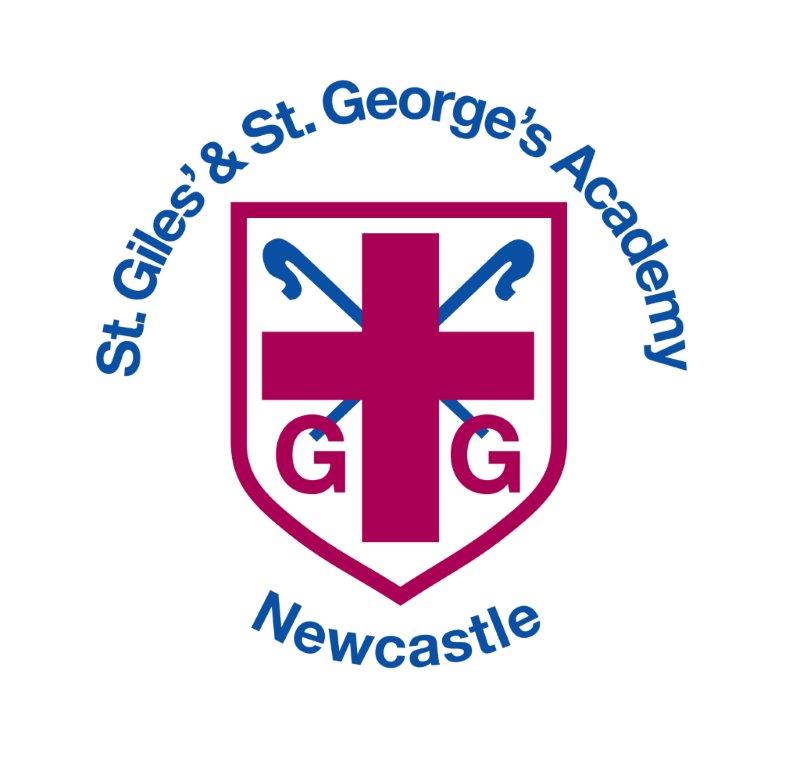 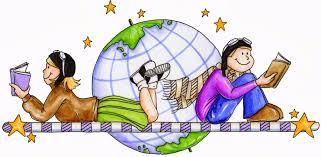 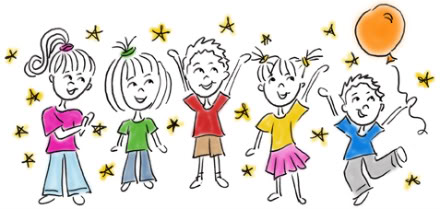 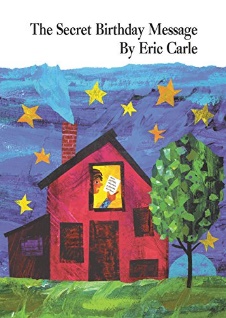 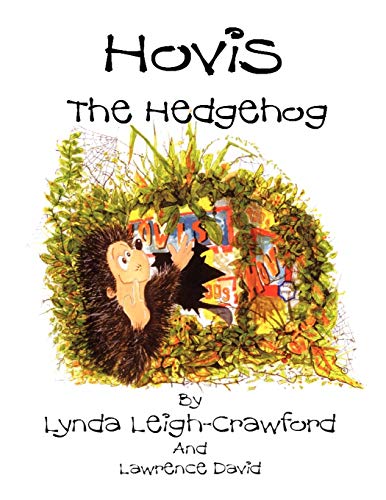 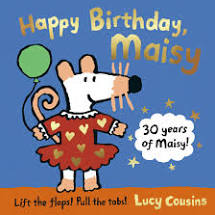 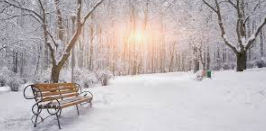 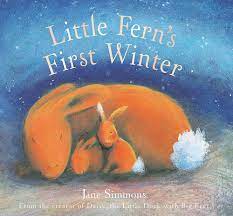 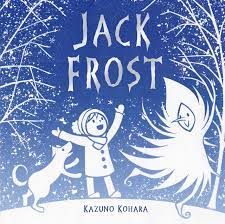 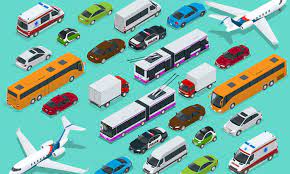 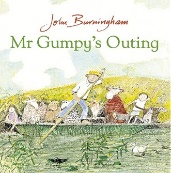 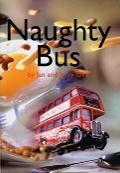 a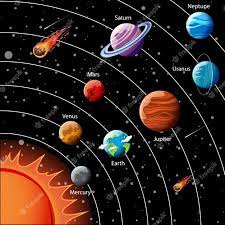 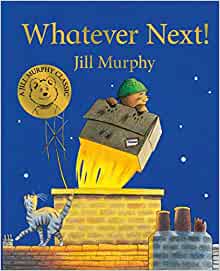 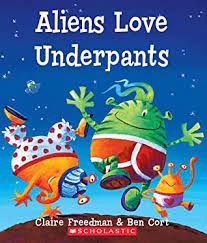 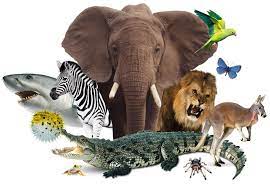 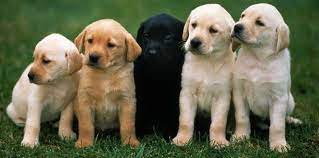 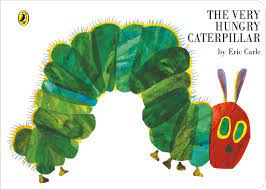 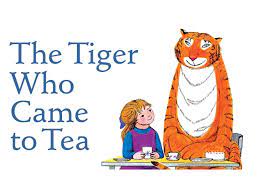 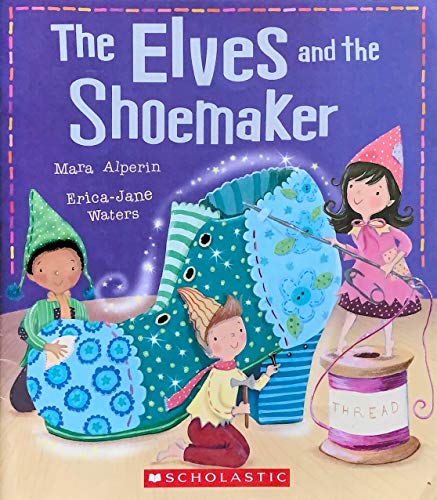 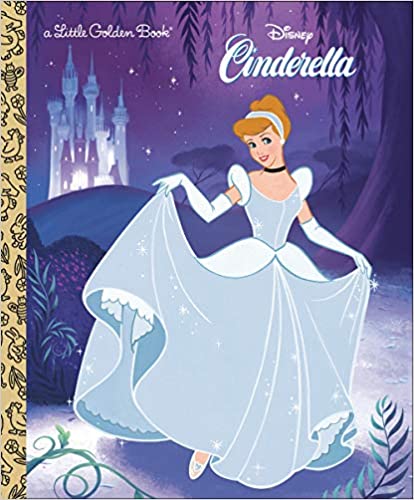 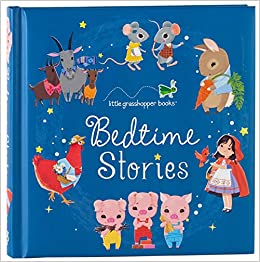 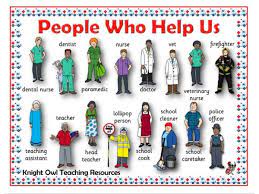 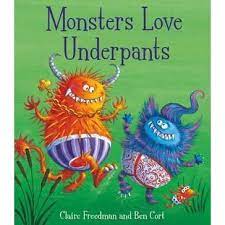 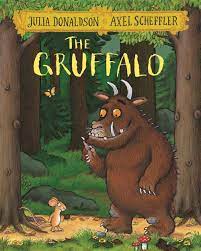 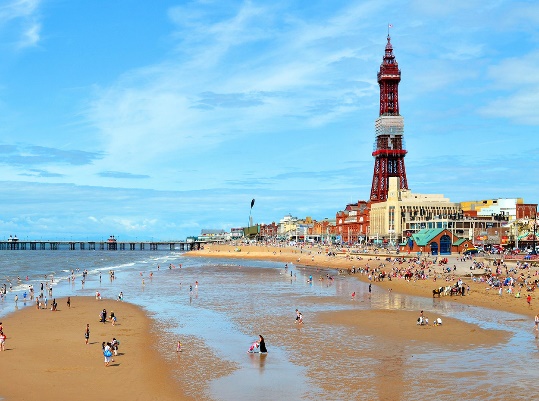 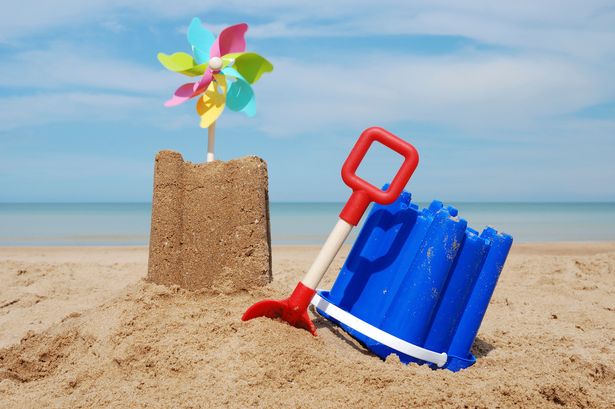 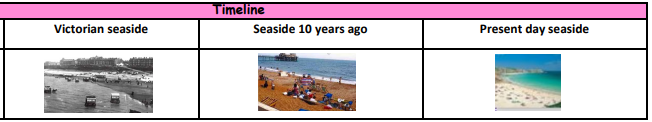 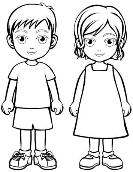 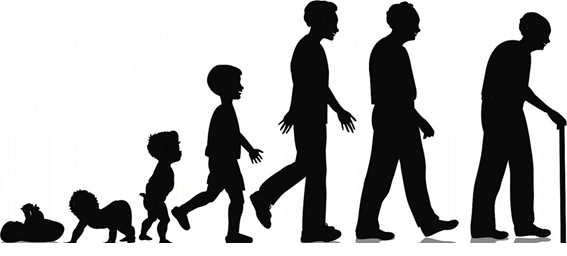 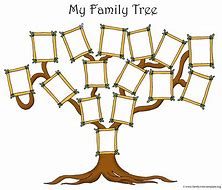 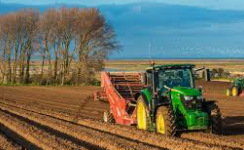 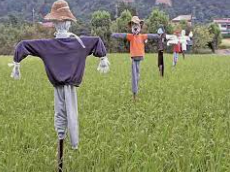 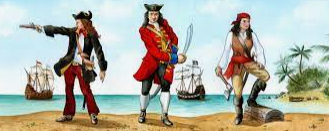 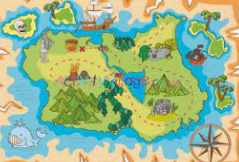 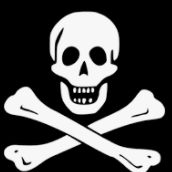 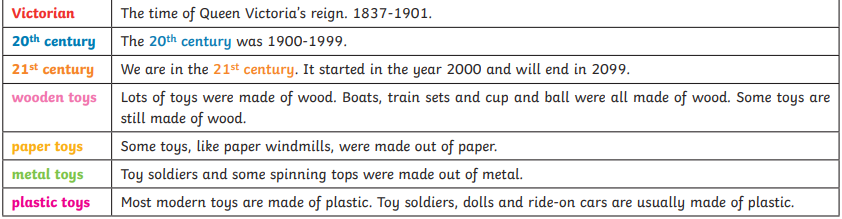 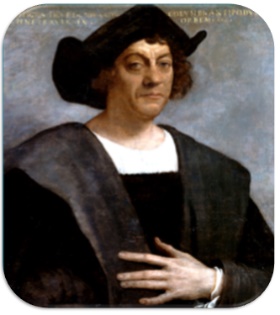 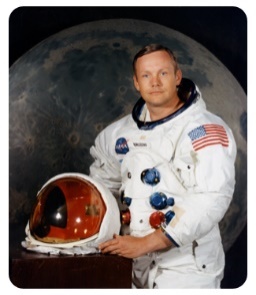 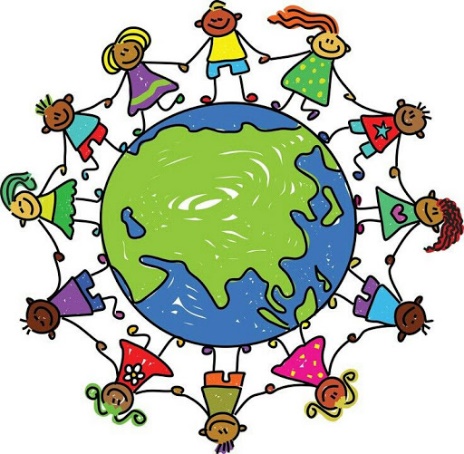 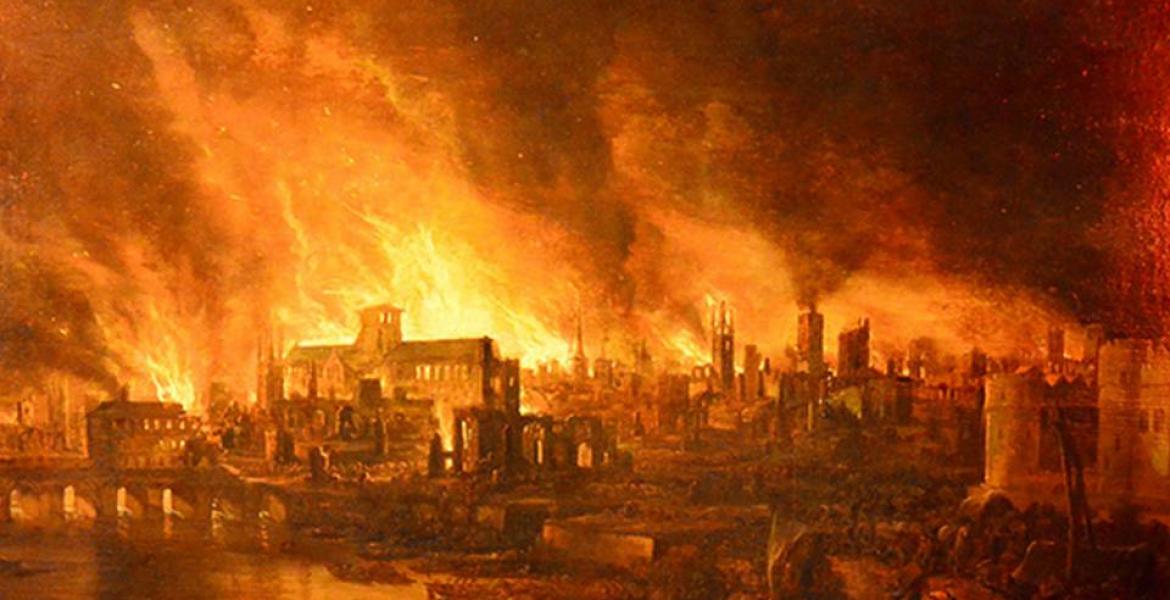 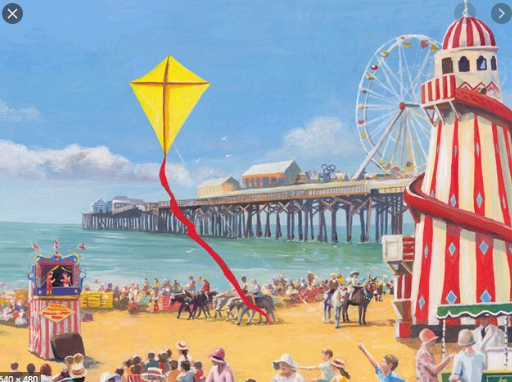 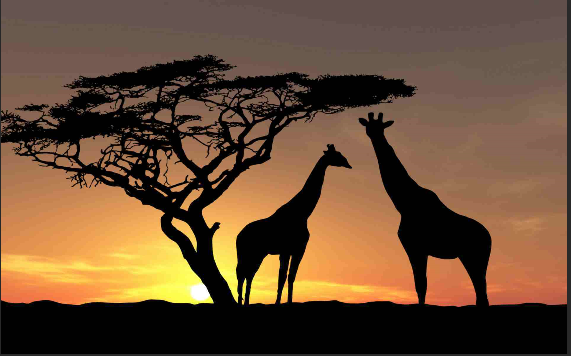 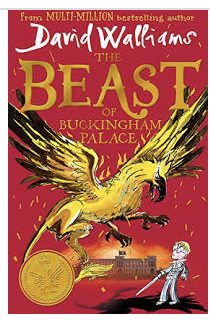 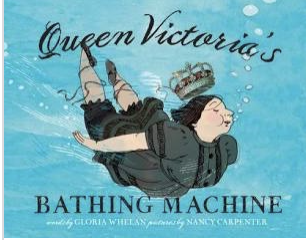 ?    ?    ?    ?    c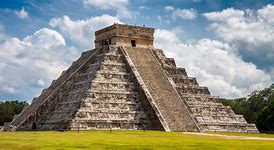 Geography AssessmentGeography AssessmentGeography AssessmentAutumn TermAutumn TermSpring TermSpring TermSummer TermSummer TermNurseryAFestivals and Celebrations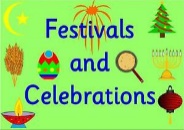 Festivals and CelebrationsIt’s Cold Outside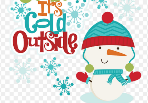        Off We Go!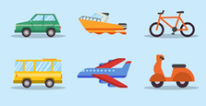 Zoom Zoom off to Space 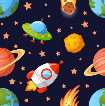 Animal Kingdom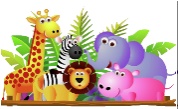 NurseryBFestivals and Celebrations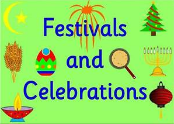 Festivals and Celebrations Bedtime stories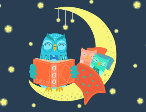 People Who Help Us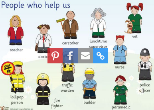 Monsters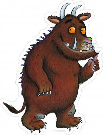 Seasides & Holidays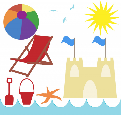 ReceptionMarvellous MeMarvellous MeThe Farm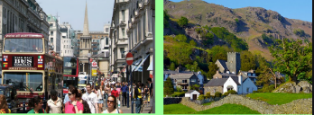 The Farm2                       Pirates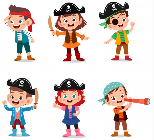 2                       Pirates    Year 1Toys Over Time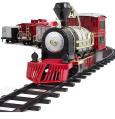 Toys Over TimeOur SchoolWonderful Weather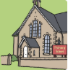 Our Country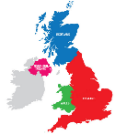 Castles and Knights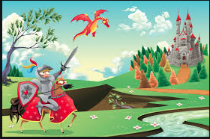 Castles and Knights   Year 2Great ExplorersInc Neil Armstrong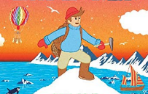 What a Wonderful World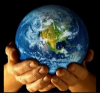 The Great Fire of London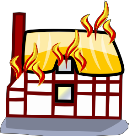 The Great Fire of LondonBeside the Seaside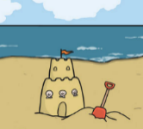 Sensational Safari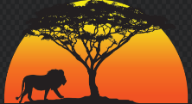     Year 3Riotous Royalty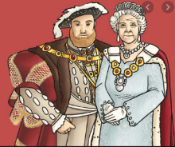 Riotous RoyaltyLand Use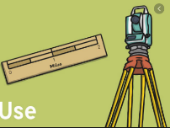 Extreme Earth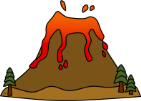 Roman Empire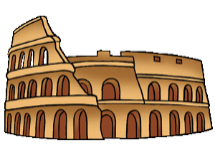 Roman Empire    Year 4Anglo SaxonsVikings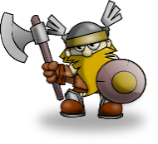 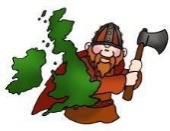 Anglo SaxonsVikingsWater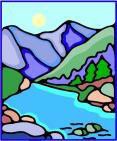 All Around the World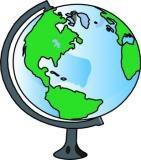 Ancient Egypt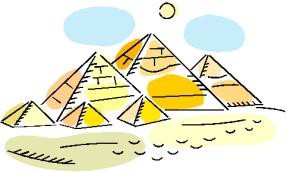 Ancient Egypt    Year 5Stone Age to the Iron Age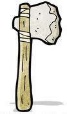 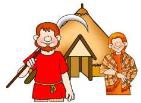 MarvellousMaps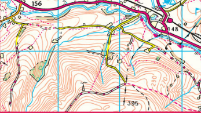 Local HistoryStudyThe Potteries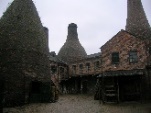 Exploring Eastern Europe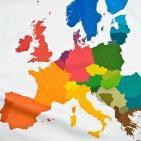 Maya Civilization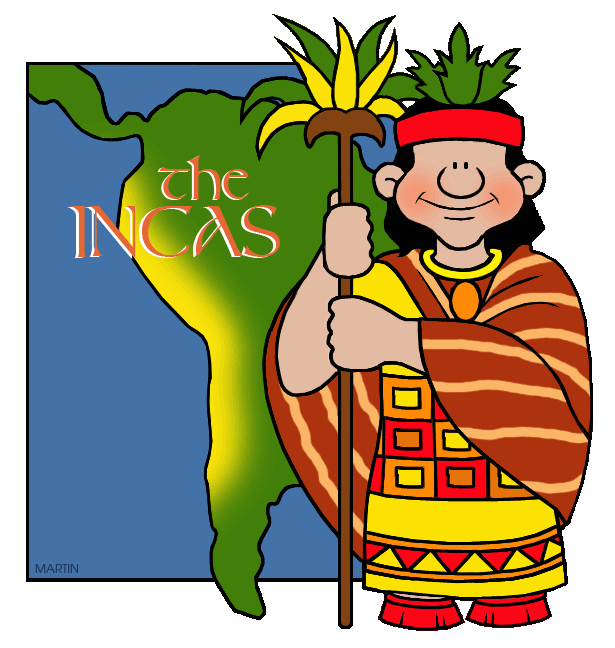 Maya Civilization    Year 6World War 2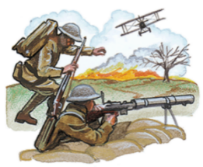 World War 2Our Changing World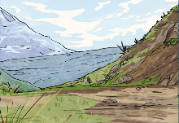 The Amazing Americas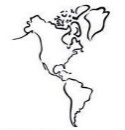 Ancient Greece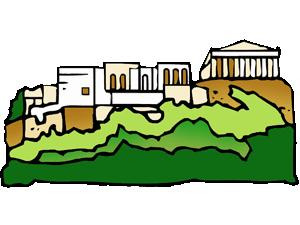 Ancient GreeceAutumn TermAutumn TermSpring TermSpring TermSpring TermSpring TermSummer TermSummer TermSummer TermSummer TermAutumn 1Autumn 2Spring 1Spring 1Spring 2Summer 1Summer 1Summer 2Summer 2NurseryAHow did I celebrate my past birthdays?How did I celebrate my past birthdays?Why is the weather cold now?Have cars and bikes always looked the same?Have cars and bikes always looked the same?Have cars and bikes always looked the same?Can we live on the moon?Can we live on the moon?How does a puppy change over time?How does a puppy change over time?NurseryBHow did I celebrate my past birthdays?How did I celebrate my past birthdays?Have my feet changed since I was a baby?How do I get to school from home?How do I get to school from home?How do I get to school from home?How does our environment compare to the woods?How does our environment compare to the woods?How did people spend time at the seaside in the past?How did people spend time at the seaside in the past?All About Me                                  All About Me                                  The  FarmThe  FarmThe  FarmThe  FarmPiratesPiratesPiratesPirates   ReceptionHow have I changed since I was a baby?How have I changed since I was a baby?How does our environment compare with the farm?How does our environment compare with the farm?How does our environment compare with the farm?How does our environment compare with the farm?How do pirates find their treasure?How do pirates find their treasure?How do pirates find their treasure?How do pirates find their treasure?   Year 1Toys over timeToys over timeOur SchoolSeasons and WeatherOur SchoolSeasons and WeatherOur CountryCastles and KnightsCastles and KnightsCastles and KnightsCastles and Knights   Year 1How are the toys I play with different to those in the past?How are the toys I play with different to those in the past?What is it like where we go to school?How does the weather in the UK change across the year? What is it like where we go to school?How does the weather in the UK change across the year? Where in the country are we?Would you like to live in a castle?Would you like to live in a castle?Would you like to live in a castle?Would you like to live in a castle?    Year 2Great Explorers Inc. Neil ArmstrongWhat a Wonderful WorldThe Great Fire of LondonThe Great Fire of LondonThe Great Fire of LondonThe Great Fire of LondonBeside the SeasideBeside the SeasideSensational SafariSensational Safari    Year 2Why were Christopher Columbus and Neil Armstrong brave people?Would you rather be a penguin or a meerkat?Who was to blame and who helped in the Great Fire of London?Who was to blame and who helped in the Great Fire of London?Who was to blame and who helped in the Great Fire of London?Why do we like to be beside the seaside?Why do we like to be beside the seaside?Would you prefer to live in England or Africa?Would you prefer to live in England or Africa?Year 3Riotous RoyaltyRiotous RoyaltyLand UseLand UseExtreme EarthRoman Rule of BritainRoman Rule of BritainRoman Rule of BritainRoman Rule of BritainYear 3King or Queen – who would you prefer to have rule the country? King or Queen – who would you prefer to have rule the country? How is the land around us used?How is the land around us used?What makes the Earth angry?Why were the Romans so powerful and what did we learn from them?Why were the Romans so powerful and what did we learn from them?Why were the Romans so powerful and what did we learn from them?Why were the Romans so powerful and what did we learn from them?    Year 4Anglo SaxonsVikingsAnglo SaxonsVikingsWaterWaterAll Around the WorldAncient EgyptAncient EgyptAncient EgyptAncient Egypt    Year 4The Vikings – ruthless killers or peaceful settlers?The Vikings – ruthless killers or peaceful settlers?Where does all the water go?Where does all the water go?Why do we have time zones?How does Ancient Egyptian life compare with ours today?How does Ancient Egyptian life compare with ours today?How does Ancient Egyptian life compare with ours today?How does Ancient Egyptian life compare with ours today?    Year 5Stone Age to the Iron AgeMarvellous MapsLocal History StudyLocal History StudyExploring Eastern EuropeThe Maya CivilizationThe Maya CivilizationThe Maya CivilizationThe Maya Civilization    Year 5How did Britain change from the Stone Age to the Iron Age?I’m a Year 5 pupil, can you get me out of here?How did the Victorian period help to shape the Stoke on Trent we know today?How did the Victorian period help to shape the Stoke on Trent we know today?How does living in Eastern Europe differ to living in our area?Who were the Mayans and what can we learn from them?Who were the Mayans and what can we learn from them?Who were the Mayans and what can we learn from them?Who were the Mayans and what can we learn from them?Year 6WW2WW2Our Changing WorldOur Changing WorldAmazing AmericasAncient GreeceAncient GreeceAncient GreeceAncient GreeceYear 6What was it really like during WW2? What was it really like during WW2? How is our world changing?How is our world changing?What’s so amazing about the Americas?What did the Ancient Greeks do for us?What did the Ancient Greeks do for us?What did the Ancient Greeks do for us?What did the Ancient Greeks do for us?Nursery: development mattersNursery: development mattersNursery: development mattersNursery: development mattersLocational KnowledgeLocational KnowledgeKnow that there are different countries in the world and talk about the differences they have experienced or seen in photos. Know that there are different countries in the world and talk about the differences they have experienced or seen in photos. Place KnowledgePlace KnowledgeTalk about what they see using a wide range of vocabulary. Talk about what they see using a wide range of vocabulary. Human and Physical GeographyHuman and Physical GeographyBegin to understand the need to respect and care for the natural environment and all living things. Begin to understand the need to respect and care for the natural environment and all living things. Geographical Skills and FieldworkGeographical Skills and FieldworkTalk about what they see, using a wide vocabulary. Talk about what they see, using a wide vocabulary. Gospel SkillsGospel SkillsAttentive – What is the weather like at this time of year?Curious – How does where we live compare with the woods?Active – Earth or the Moon, where would you prefer to live?Attentive – What is the weather like at this time of year?Curious – How does where we live compare with the woods?Active – Earth or the Moon, where would you prefer to live?Reception: development matters Reception: development matters Reception: development matters Reception: development matters Locational KnowledgeLocational KnowledgeRecognise some similarities and differences between life in this country and life in other countries.Recognise some similarities and differences between life in this country and life in other countries.Place KnowledgePlace KnowledgeUnderstand that some places are special to members of their community. Understand that some places are special to members of their community. Human and Physical GeographyHuman and Physical GeographyRecognise some environments that are different to the one in which they live. Recognise some environments that are different to the one in which they live. Geographical Skills and FieldworkGeographical Skills and FieldworkDraw information from a simple map. Draw information from a simple map. Gospel SkillsGospel SkillsCurious and Active – What do I like about where I live? Faith-filled & Hopeful – Where do I hope to travel to?  Curious and Active – What do I like about where I live? Faith-filled & Hopeful – Where do I hope to travel to?  Year 1: National curriculum Year 1: National curriculum Year 1: National curriculum Year 1: National curriculum Locational KnowledgeDevelop knowledge about their school and locality. Begin to use geographical skills, including first – hand observation, to enhance locational awarenessName, locate and identify characteristics of the four countries and capital cities of the United Kingdom and its surrounding seas.Develop knowledge about their school and locality. Begin to use geographical skills, including first – hand observation, to enhance locational awarenessName, locate and identify characteristics of the four countries and capital cities of the United Kingdom and its surrounding seas.Develop knowledge about their school and locality. Begin to use geographical skills, including first – hand observation, to enhance locational awarenessName, locate and identify characteristics of the four countries and capital cities of the United Kingdom and its surrounding seas.Place KnowledgeUnderstand geographical similarities and differences through studying the human and physical geography of a small area of the United Kingdom.Understand geographical similarities and differences through studying the human and physical geography of a small area of the United Kingdom.Understand geographical similarities and differences through studying the human and physical geography of a small area of the United Kingdom.Human and Physical GeographyIdentify seasonal and daily weather patterns in the United Kingdom.Use basic geographical vocabulary to refer to:key physical features, including: forest, hill, mountain, soil, valley, vegetation.key human features, including: city, town, village, factory, farm, house, office.Identify human and physical features in the school grounds and local area.Identify seasonal and daily weather patterns in the United Kingdom.Use basic geographical vocabulary to refer to:key physical features, including: forest, hill, mountain, soil, valley, vegetation.key human features, including: city, town, village, factory, farm, house, office.Identify human and physical features in the school grounds and local area.Identify seasonal and daily weather patterns in the United Kingdom.Use basic geographical vocabulary to refer to:key physical features, including: forest, hill, mountain, soil, valley, vegetation.key human features, including: city, town, village, factory, farm, house, office.Identify human and physical features in the school grounds and local area.Geographical Skills and FieldworkUse world maps, atlases and globes to identify the United Kingdom and its countries.Use simple fieldwork and observational skills to study the geography of their school and its grounds and the key human and physical features of its surrounding environment.Use world maps, atlases and globes to identify the United Kingdom and its countries.Use simple fieldwork and observational skills to study the geography of their school and its grounds and the key human and physical features of its surrounding environment.Use world maps, atlases and globes to identify the United Kingdom and its countries.Use simple fieldwork and observational skills to study the geography of their school and its grounds and the key human and physical features of its surrounding environment.Gospel SkillsFaith Filled - Locate the churches of St Giles and St Georges on a local map.Grateful – Are we lucky to live in the United Kingdom?Faith Filled - Locate the churches of St Giles and St Georges on a local map.Grateful – Are we lucky to live in the United Kingdom?Faith Filled - Locate the churches of St Giles and St Georges on a local map.Grateful – Are we lucky to live in the United Kingdom?Year 2: National curriculumYear 2: National curriculumYear 2: National curriculumYear 2: National curriculumLocational KnowledgeDevelop knowledge about the world, name and locate the world’s seven continents and five oceans.Develop knowledge about the world, name and locate the world’s seven continents and five oceans.Develop knowledge about the world, name and locate the world’s seven continents and five oceans.Place KnowledgeUnderstand geographical similarities and differences through studying the human and physical geography of a small area of the United Kingdom, and of a small area in a contrasting non-European country concentrating on sea sides and the context of Africa.Understand geographical similarities and differences through studying the human and physical geography of a small area of the United Kingdom, and of a small area in a contrasting non-European country concentrating on sea sides and the context of Africa.Understand geographical similarities and differences through studying the human and physical geography of a small area of the United Kingdom, and of a small area in a contrasting non-European country concentrating on sea sides and the context of Africa.Human and Physical GeographyIdentify the location of hot and cold areas of the world in relation to the Equator and the North and South PolesUse basic geographical vocabulary to refer to: key physical features, including: beach, cliff, coast, forest, hill, mountain, sea, ocean, river, soil, valley, vegetation, season and weather key human features, including: city, town, village, factory, farm, house, office, port, harbour and shopIdentify the location of hot and cold areas of the world in relation to the Equator and the North and South PolesUse basic geographical vocabulary to refer to: key physical features, including: beach, cliff, coast, forest, hill, mountain, sea, ocean, river, soil, valley, vegetation, season and weather key human features, including: city, town, village, factory, farm, house, office, port, harbour and shopIdentify the location of hot and cold areas of the world in relation to the Equator and the North and South PolesUse basic geographical vocabulary to refer to: key physical features, including: beach, cliff, coast, forest, hill, mountain, sea, ocean, river, soil, valley, vegetation, season and weather key human features, including: city, town, village, factory, farm, house, office, port, harbour and shopGeographical Skills and Fieldwork           Use aerial photographs and plan perspectives to recognise landmarks and basic human and physical features; devise a simple map; and use and construct basic symbols in a key.Use simple compass directions (North, South, East and West) and locational and directional language [for example, near and far; left and right], to describe the location of features and routes on a map.           Use aerial photographs and plan perspectives to recognise landmarks and basic human and physical features; devise a simple map; and use and construct basic symbols in a key.Use simple compass directions (North, South, East and West) and locational and directional language [for example, near and far; left and right], to describe the location of features and routes on a map.           Use aerial photographs and plan perspectives to recognise landmarks and basic human and physical features; devise a simple map; and use and construct basic symbols in a key.Use simple compass directions (North, South, East and West) and locational and directional language [for example, near and far; left and right], to describe the location of features and routes on a map.Gospel SkillsFaith-filled– When have I had to have faith and be brave?Grateful – What am I thankful for in our world?Loving & Compassionate – What is there for me to love about the seaside?Faith-filled– When have I had to have faith and be brave?Grateful – What am I thankful for in our world?Loving & Compassionate – What is there for me to love about the seaside?Faith-filled– When have I had to have faith and be brave?Grateful – What am I thankful for in our world?Loving & Compassionate – What is there for me to love about the seaside?Year 3: National CurriculumYear 3: National CurriculumYear 3: National CurriculumYear 3: National CurriculumLocational KnowledgeLocate and name the continents on a World Map.Extend knowledge and understanding beyond the local area to include the UK and Europe. Identify the position and significance of Equator, N. and S. Hemisphere, Tropics of Cancer and Capricorn. Develop their use of geographical knowledge, understanding and skills to enhance their locational and place knowledge. Linking with History, compare land use maps of UK from past with the present, focusing on land use.Locate and name the continents on a World Map.Extend knowledge and understanding beyond the local area to include the UK and Europe. Identify the position and significance of Equator, N. and S. Hemisphere, Tropics of Cancer and Capricorn. Develop their use of geographical knowledge, understanding and skills to enhance their locational and place knowledge. Linking with History, compare land use maps of UK from past with the present, focusing on land use.Locate and name the continents on a World Map.Extend knowledge and understanding beyond the local area to include the UK and Europe. Identify the position and significance of Equator, N. and S. Hemisphere, Tropics of Cancer and Capricorn. Develop their use of geographical knowledge, understanding and skills to enhance their locational and place knowledge. Linking with History, compare land use maps of UK from past with the present, focusing on land use.Place KnowledgeCompare a region of the UK with a region in Europe, eg. local hilly area with a flat one or under sea level. Link with Science, rocks. Compare a region of the UK with a region in Europe, eg. local hilly area with a flat one or under sea level. Link with Science, rocks. Compare a region of the UK with a region in Europe, eg. local hilly area with a flat one or under sea level. Link with Science, rocks. Human and Physical GeographyDescribe and understand key aspects of:Physical geography, including: climate zones, biomes and vegetation belts, rivers, mountains, volcanoes and earthquakes, and the water cycle. Linking to Science: rock types.Human geography including trade links in the Pre-roman and Roman era.Types of settlements in Early Britain linked to History. Why did early people choose to settle there?Describe and understand key aspects of:Physical geography, including: climate zones, biomes and vegetation belts, rivers, mountains, volcanoes and earthquakes, and the water cycle. Linking to Science: rock types.Human geography including trade links in the Pre-roman and Roman era.Types of settlements in Early Britain linked to History. Why did early people choose to settle there?Describe and understand key aspects of:Physical geography, including: climate zones, biomes and vegetation belts, rivers, mountains, volcanoes and earthquakes, and the water cycle. Linking to Science: rock types.Human geography including trade links in the Pre-roman and Roman era.Types of settlements in Early Britain linked to History. Why did early people choose to settle there?Geographical Skills and FieldworkUse maps, atlases, globes and digital/computer mapping (Google Earth) to locate countries and describe features studied.Use fieldwork to observe and record the human and physical features in the local area using a range of methods, including sketch maps, plans and graphs, and digital technologies.Use maps, atlases, globes and digital/computer mapping (Google Earth) to locate countries and describe features studied.Use fieldwork to observe and record the human and physical features in the local area using a range of methods, including sketch maps, plans and graphs, and digital technologies.Use maps, atlases, globes and digital/computer mapping (Google Earth) to locate countries and describe features studied.Use fieldwork to observe and record the human and physical features in the local area using a range of methods, including sketch maps, plans and graphs, and digital technologies.Gospel ValuesLearned and Wise – What changes can I make to look after our planet?   Curious and Active -  How do Earth’s actions affect people and the environment?Learned and Wise – What changes can I make to look after our planet?   Curious and Active -  How do Earth’s actions affect people and the environment?Learned and Wise – What changes can I make to look after our planet?   Curious and Active -  How do Earth’s actions affect people and the environment?Year 4: National CurriculumYear 4: National CurriculumYear 4: National CurriculumLocational KnowledgeOn a world map, locate areas of similar environmental regions, either desert, rainforest or temperate regions.Locate and name the main counties and cities in/around Staffordshire.On a world map, locate areas of similar environmental regions, either desert, rainforest or temperate regions.Locate and name the main counties and cities in/around Staffordshire.Place KnowledgeUnderstand geographical similarities and differences through the study of human and physical geography of a region of the United Kingdom.  Identify the position and significance of latitude, longitude, Equator, Northern Hemisphere, Southern Hemisphere, the Tropics of Cancer and Capricorn, Arctic and Antarctic Circle, the Prime/Greenwich Meridian and time zones (including day and night). Understand geographical similarities and differences through the study of human and physical geography of a region of the United Kingdom.  Identify the position and significance of latitude, longitude, Equator, Northern Hemisphere, Southern Hemisphere, the Tropics of Cancer and Capricorn, Arctic and Antarctic Circle, the Prime/Greenwich Meridian and time zones (including day and night). Human and Physical GeographyDescribe and understand key aspects of:Physical geography including: climate zones, biomes and vegetation belts, rivers, mountains, volcanoes and earthquakes, and the water cycle.Types of settlements in modern Britain: villages, towns, cities.Types of settlements in Viking, Saxon Britain linked to HistoryDescribe and understand key aspects of:Physical geography including: climate zones, biomes and vegetation belts, rivers, mountains, volcanoes and earthquakes, and the water cycle.Types of settlements in modern Britain: villages, towns, cities.Types of settlements in Viking, Saxon Britain linked to HistoryGeographical Skills and FieldworkUse maps, atlases, globes and digital/computer mapping (Google Earth) to locate countries and describe features studied.Use maps, atlases, globes and digital/computer mapping (Google Earth) to locate countries and describe features studied.Gospel ValuesGrateful & Generous – Is everyone lucky enough to have water?Curious & Active – How can we be more conscious of where our food comes from? Grateful & Generous – Is everyone lucky enough to have water?Curious & Active – How can we be more conscious of where our food comes from? Year 5: National CurriculumYear 5: National CurriculumYear 5: National CurriculumLocational KnowledgeLocate the world’s countries, using maps to focus on Europe (including the location of Russia) and North and South America, concentrating on their environmental regions, key physical and human characteristics, countries, and major cities. Locate and name the main counties and cities in England. Locate the world’s countries, using maps to focus on Europe (including the location of Russia) and North and South America, concentrating on their environmental regions, key physical and human characteristics, countries, and major cities. Locate and name the main counties and cities in England. Place KnowledgeName and locate counties and cities of the United Kingdom, geographical regions and their identifying human and physical characteristics, key topographical features (including hills, mountains, coasts and rivers), and land-use patterns; and understand how some of these aspects have changed over time. Name and locate counties and cities of the United Kingdom, geographical regions and their identifying human and physical characteristics, key topographical features (including hills, mountains, coasts and rivers), and land-use patterns; and understand how some of these aspects have changed over time. Human and Physical GeographyUnderstand geographical similarities and differences through the study of human and physical geography of a region of the United Kingdom, a region in a European country. Understand geographical similarities and differences through the study of human and physical geography of a region of the United Kingdom, a region in a European country. Geographical Skills and FieldworkUse maps, atlases, globes and digital/computer mapping (Google Earth) to locate countries and describe features studiedUse the eight points of a compass, four and six-figure grid references, symbols and key (including the use of Ordnance Survey maps) to build their knowledge of the United Kingdom and the wider world. Use maps, atlases, globes and digital/computer mapping (Google Earth) to locate countries and describe features studiedUse the eight points of a compass, four and six-figure grid references, symbols and key (including the use of Ordnance Survey maps) to build their knowledge of the United Kingdom and the wider world. Gospel ValuesLearned and Wise – How should we look after our land? Compassionate and Loving -  What do I like most about my local area?Learned and Wise – How should we look after our land? Compassionate and Loving -  What do I like most about my local area?Year 6: National CurriculumYear 6: National CurriculumYear 6: National CurriculumLocational KnowledgeLocate the world’s countries, using maps to focus on Europe (including the location of Russia) and North and South America, concentrating on their environmental regions, key physical and human characteristics, countries, and major cities. Name and locate counties and cities of the United Kingdom, geographical regions and their identifying human and physical characteristics, key topographical features (including hills, mountains, coasts and rivers), and land-use patterns; and understand how some of these aspects have changed over time.Locate the world’s countries, using maps to focus on Europe (including the location of Russia) and North and South America, concentrating on their environmental regions, key physical and human characteristics, countries, and major cities. Name and locate counties and cities of the United Kingdom, geographical regions and their identifying human and physical characteristics, key topographical features (including hills, mountains, coasts and rivers), and land-use patterns; and understand how some of these aspects have changed over time.Place KnowledgeCompare a region in UK with a region in N. or S. America with significant differences and similarities. Understand some of the reasons for similarities and differences.Compare a region in UK with a region in N. or S. America with significant differences and similarities. Understand some of the reasons for similarities and differences.Human and Physical GeographyUnderstand geographical similarities and differences through the study of human and physical geography of a region of the United Kingdom, a region in a European country, and a region within North or South America. Describe and understand key aspects of physical geography, including: climate zones, biomes and vegetation belts, rivers, mountains, volcanoes and earthquakes, and the water cycle.Describe and understand key aspects of human geography, including: types of settlement and land use, economic activity including trade links, and the distribution of natural resources including energy, food, minerals and water.Understand geographical similarities and differences through the study of human and physical geography of a region of the United Kingdom, a region in a European country, and a region within North or South America. Describe and understand key aspects of physical geography, including: climate zones, biomes and vegetation belts, rivers, mountains, volcanoes and earthquakes, and the water cycle.Describe and understand key aspects of human geography, including: types of settlement and land use, economic activity including trade links, and the distribution of natural resources including energy, food, minerals and water.Geographical Skills and FieldworkUse maps, atlases, globes and digital/computer mapping (Google Earth) to locate countries and describe features studied.Use fieldwork to observe, measure and record the human and physical features in the local area using a range of methods, including sketch maps, plans and graphs, and digital technologies.Use maps, atlases, globes and digital/computer mapping (Google Earth) to locate countries and describe features studied.Use fieldwork to observe, measure and record the human and physical features in the local area using a range of methods, including sketch maps, plans and graphs, and digital technologies.Gospel ValuesHopeful -  How can we protect the Amazon?Attentive and discerning – What changes in the world might take place again that will affect me in my lifetime?Hopeful -  How can we protect the Amazon?Attentive and discerning – What changes in the world might take place again that will affect me in my lifetime?Nursery: Development matters Nursery: Development matters Nursery: Development matters Chronological UnderstandingChronological UnderstandingMake connections between features  of their family and other families. Events, people, changes in the pastEvents, people, changes in the pastBegin to make sense of their own life- story and family’s history. Historical InterpretationHistorical InterpretationContinue to develop positive attitudes about the differences between people. HistoricalEnquiryHistoricalEnquiryExplore collections of materials with similar and/ or different  properties Organisation and CommunicationOrganisation and CommunicationExplore how things used to work. Gospel ValuesGospel ValuesGrateful – Why do we get gifts for our birthday?Compassionate – How can we show kindness towards our pets?Reception: Development MattersReception: Development MattersReception: Development MattersChronological UnderstandingChronological UnderstandingComment on images of familiar situations in the past. Events, people, changes in the pastEvents, people, changes in the pastCompare and contrast characters from stories, including figures from the pastHistorical InterpretationHistorical InterpretationUnderstand that some places are special to some places in their community. HistoricalEnquiryHistoricalEnquiryCompare and contrast characters from stories, including figures from the past. Organisation and CommunicationOrganisation and CommunicationUse talk to help work out problems and organise thinking and activities, explain how things work and why they might happen. Gospel ValuesGospel ValuesLoving and Compassionate – We are all part of God’s family, how do we show our family that we love them?Year 1: National curriculumYear 1: National curriculumYear 1: National curriculumChronological UnderstandingUnderstand the difference between things that happened in the past and the present.Describe things that happened to themselves and other people in the past. Order a set of events or objects. Use a timeline to place important events.  Use words and phrases such as: now, yesterday, last week, when I was younger, a long time ago, a very long time ago, before I was born. When my parents/carers were young.Understand the difference between things that happened in the past and the present.Describe things that happened to themselves and other people in the past. Order a set of events or objects. Use a timeline to place important events.  Use words and phrases such as: now, yesterday, last week, when I was younger, a long time ago, a very long time ago, before I was born. When my parents/carers were young.Events, people, changes in the pastRecall some facts about people/events before living memory.  Say why people may have acted the way they did.Recall some facts about people/events before living memory.  Say why people may have acted the way they did.Historical InterpretationLook at books, videos, photographs, pictures and artefacts to find out about the past.Use stories to encourage children to distinguish between fact and fiction and to find out about the pastLook at books, videos, photographs, pictures and artefacts to find out about the past.Use stories to encourage children to distinguish between fact and fiction and to find out about the past      HistoricalEnquiryIdentify different ways in which the past is represented.Explore events, look at pictures and ask questions i.e, “Which things are old and which are new?” or “What were people doing?” Explore pictures/ objects from the past and ask questions i.e, “What were they used for?” and try to answer.Identify different ways in which the past is represented.Explore events, look at pictures and ask questions i.e, “Which things are old and which are new?” or “What were people doing?” Explore pictures/ objects from the past and ask questions i.e, “What were they used for?” and try to answer.Organisation and CommunicationSort events or objects into groups (i.e. then and now.)Tell and order some events from their own past and other events. Communicate their knowledge about the past using different genres of discussion, pictures, drama/role play, making models, writing and using ICT.Sort events or objects into groups (i.e. then and now.)Tell and order some events from their own past and other events. Communicate their knowledge about the past using different genres of discussion, pictures, drama/role play, making models, writing and using ICT.Gospel ValuesLoving – Who do we have to thank for the toys we love?Hopeful – What job would I most like to do when I am older? Loving – Who do we have to thank for the toys we love?Hopeful – What job would I most like to do when I am older? Year 2:  National curriculumYear 2:  National curriculumYear 2:  National curriculumChronological UnderstandingUnderstand and use the words past and present when telling others about an event.Use a simple timeline to order events and people.Understand how to put people, events and objects in order of when they happened, using a scale the teacher has provided. Use a timeline to place important events.Understand and use the words past and present when telling others about an event.Use a simple timeline to order events and people.Understand how to put people, events and objects in order of when they happened, using a scale the teacher has provided. Use a timeline to place important events.Events, people, changes in the pastUse information to describe the past.Describe the differences between then and now. Look at evidence to give and explain reasons why people in the past may have acted in the way they did. Recount the main events from a significant event in history.Use information to describe the past.Describe the differences between then and now. Look at evidence to give and explain reasons why people in the past may have acted in the way they did. Recount the main events from a significant event in history.Historical InterpretationLook at and use books and pictures, stories, eye witness accounts, pictures, photographs, artefacts, historic buildings, museums, galleries, historical sites and the internet to find out about the past. Look at and use books and pictures, stories, eye witness accounts, pictures, photographs, artefacts, historic buildings, museums, galleries, historical sites and the internet to find out about the past.       HistoricalEnquiryIdentify different ways in which the past is represented.Ask questions about the past e.g. What happened in the past? What was it like for people in the past?Use a wide range of information to answer questions.Identify different ways in which the past is represented.Ask questions about the past e.g. What happened in the past? What was it like for people in the past?Use a wide range of information to answer questions.Organisation and CommunicationUse timelines to order events or objects or place significant people.Communicate their knowledge about the past using different genres of discussion, pictures, drama/role play, making models, writing and using ICT.Use timelines to order events or objects or place significant people.Communicate their knowledge about the past using different genres of discussion, pictures, drama/role play, making models, writing and using ICT.Gospel ValuesFaith filled and Hopeful –What hopes did the Explorers have? Learned and Wise – What can we learn from the events during the Great Fire of London? Faith filled and Hopeful –What hopes did the Explorers have? Learned and Wise – What can we learn from the events during the Great Fire of London? Year 3: National curriculumYear 3: National curriculumYear 3: National curriculumChronological UnderstandingUnderstand that a timeline can be divided into BC (Before Christ) and AD (Anno Domini)Place the timeline being studied on a timeline. Place historical events in chronological order and name key events. Describe dates of and order significant events from the period studied.Understand that a timeline can be divided into BC (Before Christ) and AD (Anno Domini)Place the timeline being studied on a timeline. Place historical events in chronological order and name key events. Describe dates of and order significant events from the period studied.Events, people, changes in the pastFind out about everyday lives of people in time studied. Use evidence to describe buildings and their uses, actions of people and their way of life in the past.Compare similarities and differences between some people/ artefacts.Describe the legacy of the past. Find out about everyday lives of people in time studied. Use evidence to describe buildings and their uses, actions of people and their way of life in the past.Compare similarities and differences between some people/ artefacts.Describe the legacy of the past. Historical InterpretationExplore the idea that there are different accounts of history.Explore the idea that there are different accounts of history.HistoricalEnquiryUse documents, printed sources (e.g. archive materials) the Internet, databases, pictures, photographs, music, artefacts, historic buildings, visits to museums and galleries and visits to sites as evidence about the past.Ask questions and find answers about the past.Use documents, printed sources (e.g. archive materials) the Internet, databases, pictures, photographs, music, artefacts, historic buildings, visits to museums and galleries and visits to sites as evidence about the past.Ask questions and find answers about the past.Organisation and CommunicationCommunicate their knowledge about the past using different genres of discussion, pictures, drama/role play, making models, writing and using ICT.Communicate their knowledge about the past using different genres of discussion, pictures, drama/role play, making models, writing and using ICT.Gospel ValuesGenerous – What personal qualities do I contribute to our class? Grateful – What can we thank the Romans for?Generous – What personal qualities do I contribute to our class? Grateful – What can we thank the Romans for?Year 4: National curriculumYear 4: National curriculumYear 4: National curriculumChronological UnderstandingContinue to develop a chronologically secure knowledge and understanding of British and world history.Understand that a timeline can be divided into BC (Before Christ) and AD (Anno Domini)Order significant events and dates on a timeline.Describe the main changes in a period in history.Continue to develop a chronologically secure knowledge and understanding of British and world history.Understand that a timeline can be divided into BC (Before Christ) and AD (Anno Domini)Order significant events and dates on a timeline.Describe the main changes in a period in history.Events, people, changes in the pastUse evidence to describe what was important to people from the past.Use evidence to show how the lives of rich and poor people from the past differed.Describe similarities and differences between people, events and artefacts studied.Describe how some of the things I have studied from the past affect/influence life today.Use evidence to describe what was important to people from the past.Use evidence to show how the lives of rich and poor people from the past differed.Describe similarities and differences between people, events and artefacts studied.Describe how some of the things I have studied from the past affect/influence life today.Historical InterpretationLook at different versions of the same event in history and identify differences.Know that people in the past represent events or ideas in a way that persuades others.Look at different versions of the same event in history and identify differences.Know that people in the past represent events or ideas in a way that persuades others.HistoricalEnquiryUnderstand how our knowledge of the past is constructed from a range of sources and that different versions of past events may exist, giving some reasons for this. Use documents, printed sources (e.g. archive materials) the Internet, databases, pictures, photographs, music, artefacts, historic buildings, visits to museums or galleries and visits to sites to collect evidence about the past.Ask questions and find answers about the past.Understand how our knowledge of the past is constructed from a range of sources and that different versions of past events may exist, giving some reasons for this. Use documents, printed sources (e.g. archive materials) the Internet, databases, pictures, photographs, music, artefacts, historic buildings, visits to museums or galleries and visits to sites to collect evidence about the past.Ask questions and find answers about the past.Organisation and CommunicationCommunicate their knowledge and understanding about the past using different genres of writing, drawing, diagrams, data-handling, drama role-play, storytelling and using ICT.Communicate their knowledge and understanding about the past using different genres of writing, drawing, diagrams, data-handling, drama role-play, storytelling and using ICT.Gospel ValuesAttentive & Discerning – How did the choices of the last Anglo Saxon king shape the Britain that we know?Prophetic – What achievements am I most proud of?Attentive & Discerning – How did the choices of the last Anglo Saxon king shape the Britain that we know?Prophetic – What achievements am I most proud of?Year 5: National curriculumYear 5: National curriculumYear 5: National curriculumChronological UnderstandingKnow and sequence key events of time studied. Make comparisons between different times in the past, including from previous learning.Place an event in the right place on a timeline using specific words: era, period, century, decade, BC, AD Understand that a timeline can be divided into BC (Before Christ) and AD (Anno Domini)Describe the main changes in a period in history.Know and sequence key events of time studied. Make comparisons between different times in the past, including from previous learning.Place an event in the right place on a timeline using specific words: era, period, century, decade, BC, AD Understand that a timeline can be divided into BC (Before Christ) and AD (Anno Domini)Describe the main changes in a period in history.Events, people, changes in the pastChoose reliable sources of information to find out about the past.Give own reasons why changes may have occurred, backed up by evidence.Describe similarities and differences between some people, events and artefacts studied Describe how historical events studied affect/influence life today.Make links between some of the features of past societies. (e.g. religion, houses, society, technology.)Choose reliable sources of information to find out about the past.Give own reasons why changes may have occurred, backed up by evidence.Describe similarities and differences between some people, events and artefacts studied Describe how historical events studied affect/influence life today.Make links between some of the features of past societies. (e.g. religion, houses, society, technology.)Historical Interpretation Understand that some evidence from the past is propaganda, opinion or misinformation, and that this affects interpretations of history. Give reasons why there may be different accounts of history.Evaluate evidence to choose the most reliable forms. Understand that some evidence from the past is propaganda, opinion or misinformation, and that this affects interpretations of history. Give reasons why there may be different accounts of history.Evaluate evidence to choose the most reliable forms.Historical Enquiry Begin to identify primary and secondary sources. Choose reliable sources of evidence to answer questions and build up a picture of a past event, realising that there is often not a single answer to historical questions.Investigate own lines of enquiry by posing questions to answer. Begin to identify primary and secondary sources. Choose reliable sources of evidence to answer questions and build up a picture of a past event, realising that there is often not a single answer to historical questions.Investigate own lines of enquiry by posing questions to answer.Organisation and CommunicationCommunicate their knowledge and understanding about the past using different genres of writing, drawing, diagrams, data-handling, drama role-play, storytelling and using ICT.Plan and present a self-directed project or research about the studied period.Communicate their knowledge and understanding about the past using different genres of writing, drawing, diagrams, data-handling, drama role-play, storytelling and using ICT.Plan and present a self-directed project or research about the studied period.Gospel ValuesLearned – What is so special about my local area?Discerning –  Why were some food choices of the Maya so significant?  Learned – What is so special about my local area?Discerning –  Why were some food choices of the Maya so significant?  Year 6: National curriculumYear 6: National curriculumYear 6: National curriculumChronological UnderstandingOrder significant events, movements and dates on a timeline. Identify and compare changes within and across different periods. Understand how some historical events occurred concurrenxtly in different locations. Order significant events, movements and dates on a timeline. Identify and compare changes within and across different periods. Understand how some historical events occurred concurrenxtly in different locations. Events, people, changes in the pastChoose reliable sources of information to find out about the past.Give reasons why changes may have occurred, backed up by evidence.Describe similarities and differences between some people, events and artefacts studied.Describe how some of the things studied from the past affect/influence life today. Make links between some of the features of past societies. (e.g. religion, houses, society, technology.)Choose reliable sources of information to find out about the past.Give reasons why changes may have occurred, backed up by evidence.Describe similarities and differences between some people, events and artefacts studied.Describe how some of the things studied from the past affect/influence life today. Make links between some of the features of past societies. (e.g. religion, houses, society, technology.)Historical InterpretationEvaluate evidence to choose the most reliable forms.Know that people both in the past have a point of view and that this can affect interpretation. Be aware that different evidence from the past will lead to different conclusions. Evaluate evidence to choose the most reliable forms.Know that people both in the past have a point of view and that this can affect interpretation. Be aware that different evidence from the past will lead to different conclusions. Historical EnquiryRecognise primary and secondary sources. Use a range of sources to find out about an aspect of time past. Choose reliable sources of evidence to answer questions, realising that there is often not a single answer to historical questions. Bring knowledge gathered from several sources together in a fluent account.Recognise primary and secondary sources. Use a range of sources to find out about an aspect of time past. Choose reliable sources of evidence to answer questions, realising that there is often not a single answer to historical questions. Bring knowledge gathered from several sources together in a fluent account.Organisation and CommunicationPlan and present a self-directed project or research about the studied period.Select and organise information to produce structured work, making appropriate use of terms and dates. Plan and present a self-directed project or research about the studied period.Select and organise information to produce structured work, making appropriate use of terms and dates. Gospel ValuesIntentional and Prophetic- How did Reginald Mitchell, a man with little training, fulfil his hopes of designing an aircraft that would play a vital role in the Battle of Britain?Wise –  How might Christians show their religious beliefs?  Intentional and Prophetic- How did Reginald Mitchell, a man with little training, fulfil his hopes of designing an aircraft that would play a vital role in the Battle of Britain?Wise –  How might Christians show their religious beliefs?  Key Events/ People & FactsInvestigate how birthdays are celebrated in different cultures When is your birthday? Know the month and the date of your birthday. How old will you be?How do you celebrate your birthday?Why do we celebrate birthdays?How is this the same or different to your friends?How is this the same or different to how your family celebrated past birthdays?Learn about other celebrations in different cultures:Diwali - The story of Rama and SitaThe story of HanukkahThe Christian story of ChristmasBegin to make sense of their own life-story and family’s history Talk about things that happened in the past.Use common words to talk about events from the past or present.Key VocabularyKey VocabularyKey VocabularyBirthdayCakeCelebrationBalloonPresentPartyCelebratePastGiftPresentsCustomWeddingBonfire NightHannukahDiwaliAdventChristmasNew YearFestivalFireworksKey Events/ People & FactsHow do we know it is winter? Notice the changes in their own environmentWhat happens in winter?What do the trees look like in the winter time? Compare to the summer time.What is ice made from? What happens to ice when it gets warm? What is the weather like in winter? How can we keep warm in winter? -The weather changes at different times in the year. -The four seasons are winter, spring, summer and autumn. It is coldest in the winter and warm in summer. -We can see different plants and animals in the different seasons.Understand and notice weather changes throughout the year and weather in different parts of the worldUnderstand clothes change throughout the year based on weather and temperature. Look at photographs of a winter’s day and list the features. Compare to a summer’s day.Look at photographs of a winter’s day in other countries, discuss features and compare.What animals live in the cold/snow?Talk about what they see using a wide range of vocabularyKnow that there are different countries in the world and talk about the differences they have experienced or seen in photos Begin to understand the need to respect and care for the natural environment and all living thingsExplore and talk about the different forces they feelTalk about the differences between materials and changes they noticeKey VocabularyKey VocabularyKey VocabularyCold Winter Snow SpringSummer Autumn Ice  Frost Change Weather Woolly hat scarfGloves Coat warmArctic AntarcticPolar bearsPenguinsReindeersIgloo Key VocabularyKey VocabularyKey VocabularyTransportPastPresentFutureChange Road signTravel engineCar VanBus aeroplaneTrainShipBoatBikeScooterLorry Key Events/ People & FactsA vehicle is a mode of transport to help a person travel from one place to another Engines are used to power most vehicles today Some modes of transport are healthier for people than others Some vehicles can travel on roads or tracks, but some can only travel in water or in the air Observe the features of transport and compare from past to presentVehicles can be used to help people do their jobsLook out for familiar road signs, crossings etcTalk about safety in the minibus e.g. seatbeltsSort pictures of past and present transport and compare.Look at past and present photographs of different modes of transport and compare to the present day.Describe a familiar routeDiscuss routes and locations, using words like ‘in front of’ and ‘behind’Begin to make sense of their own life history and family’s historyTalk about what they see using a wide range of vocabularyTalk about the differences between transport and any changes they noticeTalk about the different transport that they have seen and observedUnderstand transport has changed through the yearsKey Events/ People & FactsThere are 8 planets in our solar system.The sun is a big star. Stars are burning balls of fire. Some planets have moons The planets orbit the sun and gain heat from the sun’s energy. An astronaut is a person who is specially trained to travel into outer space.Our world is a planet called Earth.It is one of a number of planets that go around the Sun. On Earth, there are many different countries. In each country, there are cities, towns and villages. Which country do you live in? Which town/city? Draw your own space mapExplore light and dark using torches and cardboard boxes. Talk about things that can be seen in the dark or at night-time.Ask and answer questions about space and the worldTalk about what they see using a wide range of vocabularyNotice features of the world around themKey VocabularyKey VocabularyKey VocabularyPlanetSolar SystemOrbitAstronautRocketAlienMoonSunStarDarkGravityRocketEarthMercuryVenusSaturnMarsJupiterUranusNeptuneGalaxyKey Events/ People & FactsSome animals you may see around you: Cats, Dogs, Rabbits, Lizards, Bees, Flies, Cows, Horses, Sheep, Pigs, Goats, Chickens, Pigeons, Worms, Beetles, BadgersTalk about what the children were like when they were babies. How have they grown since then? Compare this to the life cycle of different animals. What are the similarities and differences?Look at footprints.Begin to make sense of their own life from past to present.Develop an understanding of growth and change over time.Use common words to talk about events from the past or present.Begin to ask their own questions about their past.Understanding and using the past tense.Ask questions about the past.Key VocabularyKey VocabularyKey VocabularyAnimalPuppyDog Change Life cycle compareGrowth Past presentKey VocabularyKey VocabularyKey VocabularyPastPresentFuture Change Shoe FeetGrowth BedtimeStoriesKey Events/ People & FactsKnow that shoes/footwear are worn for different purposes. As we grow, our feet grow bigger and our shoe size changes.  Look at photographs of you as a baby and compare shoe size/feet to now. Discuss changes. Create own timeline.Children to generate their own questions, e.g. Do we all have the same size feet? How are they different to others? Begin to make sense of their own life from past to present.Develop an understanding of growth and change over time.Use common words to talk about events from the past or present.Begin to ask their own questions about their past. Key VocabularyKey VocabularyKey VocabularyEmergency ServicesVetPoliceFirefighterDoctorNurseAmbulance999HospitalLifeguardParamedicRescueLollipop man/ladyDentist TeacherHead teacherHealthy CaretakerKey Events/ People & FactsTo know that people do different jobs A community is a group of people who live in a particular place or have something in common. -E.g. all of the teachers, parents and children at your school make up your school community. Key people:Vet - People who make poorly animals better Police - People who help the community to stay safe Firefighter - People who put out fires Doctor - Someone who makes us feel betterLifeguard - A person who is a really good swimmer who can save people in the water Paramedic - People who come out to help you in an emergencyDentist – Dentists help people keep their gum, teeth and mouths clean and healthyTeacher – A person who helps people to learn. A teacher often has a classroom.  There are many different types of teachers.Head teacher – A person who manages a school.Caretaker – A person who takes care of a school.Rescue – An act of freeing someone or something from dangerHealthy – To be healthy means not to be sick; eat a healthy diet and exercise.Show interest in different occupationsContinue to develop positive attitudes about the differences between peopleTalk about things I have observed using a wide range of vocabularyAnswer simple questions about my familiar worldTalk about own experiencesKey Events/ People & FactsLook at where we live – house; environmentLook at where animals live – woodland, cave, trees.Compare animal homes to our homes.Listen to animal noisesHow do animals move?What do animals eat? Do all animals eat the same things?Talk about what they see using a wide range of vocabularyExplore collections of materials with similar and/or different propertiesNotice detailed features of their environmentKey VocabularyKey VocabularyKey VocabularyMonsterScaryTeethClawsFurryHornsScalesClaws HouseHome WindowsDoor Roof Woodland townKey VocabularyKey VocabularyKey VocabularySeasideBeachSandSeaOceanHolidayShellsSwimWaterCreaturesBucketspadePastPresentchangeKey Events/ People & FactsWhat is a seaside?What is at the seaside? Compare between past and present.What animals live at the seaside?What is a holiday?Have you been on holiday before? What did you see? What did you do?Notice and talk about features of a seaside.Look at clothing worn on holiday at the seaside compared to clothing worn in the past.Look at the features of a seaside. Talk about what they see using a wide range of vocabularyKnow that there are lots of beaches in the world, different countries in the world and talk about the differences they have experienced or seen in photos Begin to understand the need to respect and care for the natural environment and all living thingsTalk about the differences they see between the seaside past and present.Key VocabularyKey VocabularyGrowA natural development by increasing size and change.ChangeWhen something is different, alters or modifies.SimilaritiesSomething being similar.PastThe time before the moment. Gone by in time.PresentExisting or occurring now.DifferencesA way in which people or things are different.AncestorsA person, typically one more remote than a grandparent. From whom one is descended.Key Events/ People & FactsKnow what a family is and how all families are different.Know who is in their family starting with who lives in their home.Think about how the people in their family are related to them.Discuss what a family tree is and how they are used to go back generations. They show a ‘family history’. A baby is born. They then grow and change over time. Every baby develops at a different rate. There are some things that don’t change as you grow. What is their childhood like? Is it similar or different to their parent’s/grandparent’s childhood? What is different about being a child in the present day, compared to the past?What events from their past can they remember? (e.g. birthdays, family members being born, celebrating different festivals)Discuss and think about changes that are still yet to happen to them in the future.Understand the difference between things that happened in the past and present. Talk about past and present events, customs and routines in their own lives and in the lives of family members.Ask questions about my own past. Talk about and draw things from the past or present.Look closely at similarities, differences, patterns and change.  Use common words to talk about events from the past or present. Key VocabularyKey VocabularyAnimalsA living being that feeds, has senses, breathes. They need food and water to survive.CropsLiving plants grown by farmers.TractorA strong work vehicle used for farming. It can pull many different tools.FarmerSomeone who grows crops and raises animals to be used as food.LandSolid part of the surface of the earth. An area of ground or soil.ScarecrowAn object made to look like a person to scare birds away from crops.VegetableParts of plants that people eat. They grow under or above the ground.Key Events/ People & FactsA farm is a part of land that is used for raising animals or growing crops.There are different types of farms e.g. dairy and poultry farms.UK farms often grow crops such as wheat, barley and vegetables.UK farms often raise a range of animals such as cows, sheep, chicken, goats and pigs.A hen is a female chicken. A cockerel is a male chicken.Know about the life cycle of a hen – from egg, to chick, to hen.Know that female hens produce and lay eggs, on their own.Know which animals live on a farm – pig, cow, goat, alpaca, chickens, ducks, horses, geese, sheep, sheepdog.Know baby animal names – pig/piglet, cow/calf, duck/duckling, goat/kid, horse/foal, dog/puppy, sheep/lamb.Know what makes an animal an insect – they are small enough to fit in your hand, they have six legs.Know that milk comes from a cow or goat.Know where your food comes from – eggs from hens, bacon from pigs, sausages from pigs, beef from a cow, lamb from a baby sheep.Answer simple questions about my immediate environment.Investigate places using all of my senses. I can identify similarities and differences between places.Recognise changes in my environment (e.g. the weather, seasons).Understand that maps show us where places are.Ask simple questions when exploring my environment.Key VocabularyKey VocabularyPirateA pirate is a sailor who attacks other ships at sea and steals their property.Jolly RogerTraditional flag which made people aware of pirate ships.MapA drawing of all or parts of the earth’s surface, which helps you to find your way.CutlassA short sword with a slightly curved blade used by pirates.BootyTreasure (like money or jewels) stolen by pirates.SloopA type of ship that moved very quickly and easily. It was perfect for chasing another ship to steal from them.EnemyA person who is opposed to somebody or something.Key Events/ People & Facts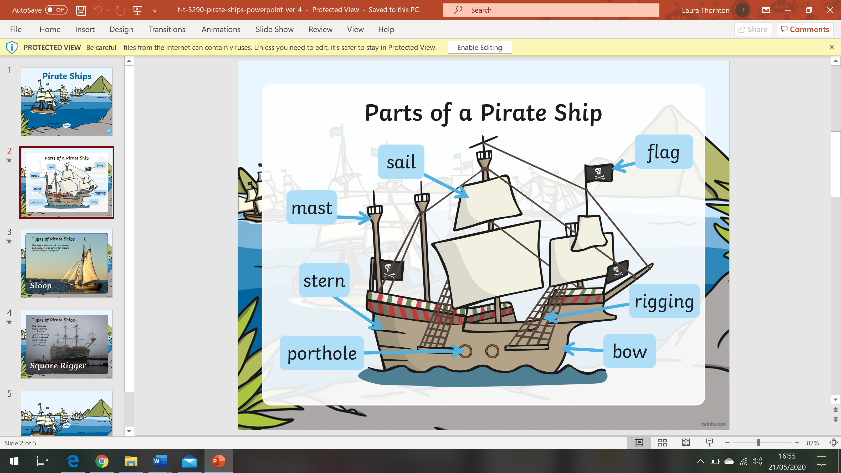 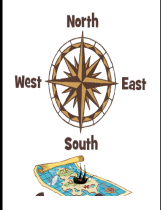 Answer simple questions about my immediate environment.Investigate places using all of my senses. I can identify similarities and differences between places.Recognise changes in my environment (e.g. the weather, seasons).Understand that maps show us where places are.Ask simple questions when exploring my environment.Key Events/ People & Facts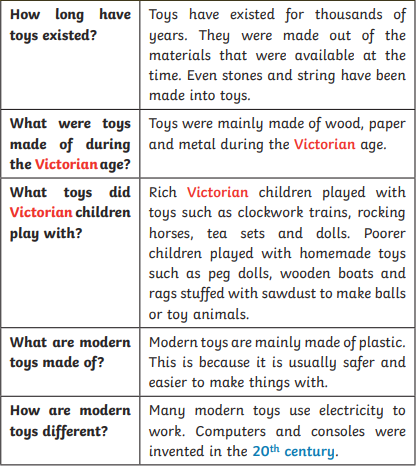 Key Vocabulary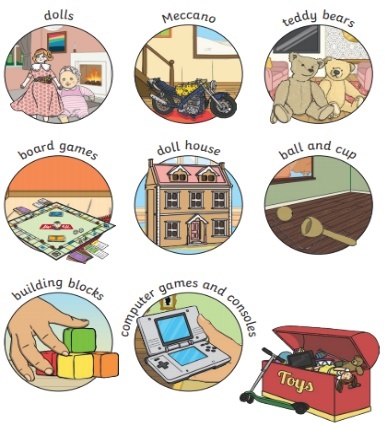 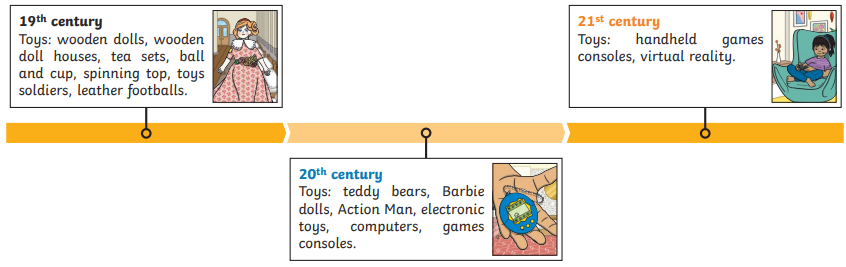 Key Events/ People & Facts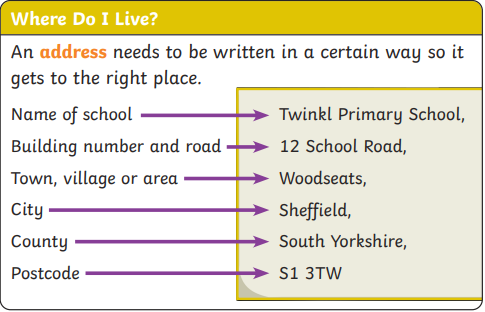 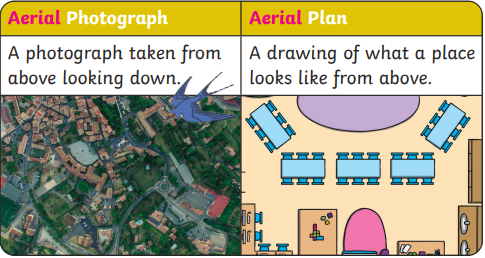 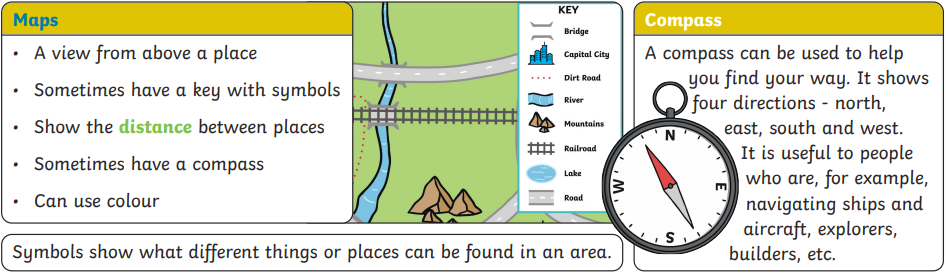 Key Vocabulary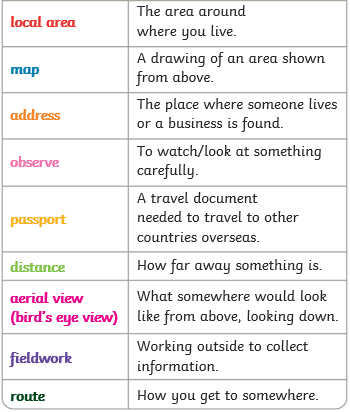 Key Events/ People & Facts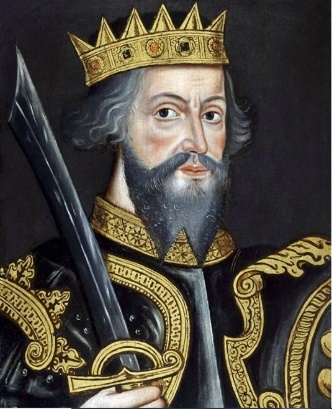 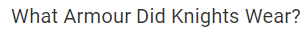 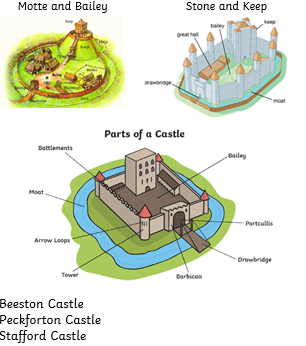 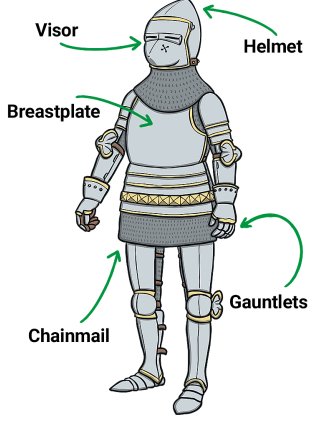 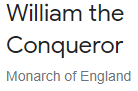 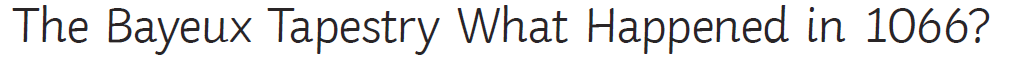 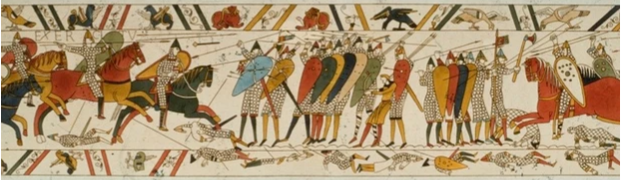 Key Vocabulary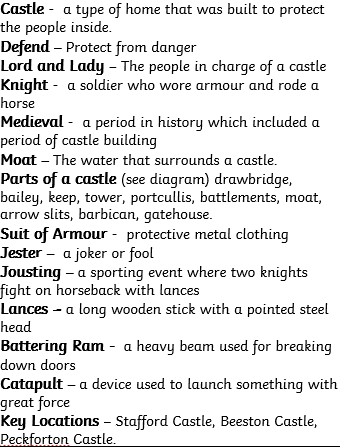 Key VocabularyKey VocabularySignificant person Someone who has changed events, improved people’s lives or had a long- lasting impact on their country or the world. CommemorateTo celebrate and remember a person or event. ExplorerAn explorer is someone who goes on an exploration.ExplorationA journey where explorers travel to unfamiliar places. PolarUsed when talking about anything to do with the North or South pole.  RecentIn the past but not long agoRihlaThe shortened name of the book when Ibn Battuta’s travels were written down. The word Rihla means ‘journey’ in Arabic. VoyageA long journey, especially by ship. The word voyage can also be used to describe journeys into space. Key Events/ People & FactsIbn Battuta was born in 1304. He was a great explorer who spend nearly 30 years travelling. It is thought he travelled over 78,000 miles visiting the same as 44 modern countries. In 1354, he told a writer what happened on his journeys and these stories were written up in the Rihla. It is not certain whether Matthew Henson and the other explorers with him were the first to reach the North Pole in April 1909. Even so, Matthew Henson should be remembered as a skilled polar explorer. For years, he did not receive the same recognition as his white co-explorer due to racism. When Neil Armstrong took those first steps on the Moon in July 1969, he was joined by Buzz Aldrin whilst Michael Collins stayed in the main spacecraft during the Moon landing. Felicity Aston’s polar exploration is part of recent history. In 2012, Felicity became the first person to ever travel along across Antarctica. There are lots of reasons why someone might be considered to be important in history. It might be that their actions changed things for people or that they achieved something great. Significant people, including explorers, are remembered in lots of different ways. Some explorers have places named after them. Some have their pictures on stamps or have statues. Use a simple timeline to order events and people. Ask questions about the pastRecount the main events from a significant event in history. Use a wide range of information to answer questionsUse timelines to order events or objects or place significant people. Key VocabularyKey VocabularyContinent A massive area of land that is separated from others by water or other natural features.Ocean An ocean is a huge body of salt water. Oceans cover nearly 71 percent of Earth’s surface. CountryA country is land that is controlled by a single government.Physical featuresNatural features of the earth’s surface – coast, sea, mountains, valley.Human featuresSomething that is built by humans and would not have existed in nature without humans. Climate The average measurements of temperature, wind, humidity, snow, and rain in a place over the course of years. Equator It is an imaginary line around the middle of a planet which is halfway between the North Pole and the South Pole. It divides the planet into a Northern Hemisphere and a Southern Hemisphere.Hemisphere A hemisphere is half of a sphere, or ball. People use the word to describe one half of Earth. Landmark1.) Something (as a building, a large tree, or a statue) that is easy to see and can help a person find the way to a place near it. 2.) A building of historical importance.Aerial view When we look at something from above.Key Events/ People & FactsThe seven continents are Africa, Antarctica, Asia, Australia, Europe, North America, and South America.Mnemonic – Eat an apple as a night time snack. There are 5 oceans. The 5 oceans (smallest to largest) are: Arctic, Southern, Indian, Atlantic and Pacific. Mnemonic – Penguins are interesting and smart.The UK is in the continent of Europe. Europe is the second smallest continent in the world. Europe is home to foxes, wolves and bears. Stonehenge and the Eiffel Tower are landmarks in Europe. Antarctica is the coldest and windiest continent. It is the third smallest continent in the world. It is almost completely covered in ice. Antarctica is home to penguins, albatross and seals. Australia is the smallest continent. The Great Barrier Reef is in Australia and it is the largest coral reef in the world. Australia is home to lots of unique animals, such as kangaroos, koalas and emus. Sydney Opera House, Ayer’s Rock and Murray River are just a few of the landmarks in Australia. Asia is the largest continent on Earth and it has over 48 countries. Himalayas are the world’s tallest mountains and are found in Asia. Asia is home to tigers, monkeys and giant pandas. Mount Everest is a famous landmark that can be found in Asia.Africa is the second largest continent in the world. It has 54 countries, more than any other continent. Africa is home to the largest desert in the world; the Sahara desert. It also is home to one of the longest rivers in the world; the river Nile. Africa is home to giraffes, elephants and lions. Egypt, Nigeria and South Africa are major countries found in Africa. The Egyptian pyramids are a landmark found in Egypt, Africa.North America is twice the size of Europe and it has 9 time zones. Major countries found in North America include the USA and Canada. North America is home to bears, moose and skunks. Empire State building, the Statue of Liberty and Mississippi bridge are just some of the landmarks in North America. South America is the fourth biggest continent and only has 12 countries. The major countries in this continent are Brazil and Argentina. The Amazon is the largest rainforest which can be found here. South America is home to llamas, sloths and jaguars. A physical feature occurs naturally on the earth's surface - the land or water. Weather is also a physical feature.A human feature is something that has been put there by man/humans.North, South, East and West are the compass points. We use these points when referring to a map.Mnenomic – Never eat shredded wheat; Never eat soggy waffles.Weather is the day to day changes that we see happen. Climate is the average weather usually taken over 30 years for a particular place. Countries around the world have different climates either hot or cold. There are cold or polar, warm, tropical and temperate climates. The UK has a temperate climate. Key VocabularyKey VocabularyLondonThe capital city of England.Thomas FarrinerWas a British baker in the 17th century of London. His bakery was the source point for The Great Fire of London.Samuel PepysWas a Clerk to the Royal Navy and someone who lived during the time of the GFOL. He is most famous for the diary he kept during this time.Fire brigadeA body of people trained and employed to extinguish fires.  Leather bucketAncient fire bucket made to carry water to put out fires. AxeA tool used to chop wood.Water squirtA tool used to shoot out water.River ThamesA river that flows through southern England including London. It is the longest river in England. Monument A statue built to remember a past event or person. Key Events/ People & FactsThe Great Fire of London began in the early hours (around 1am) of Sunday 2nd September, 1666 and lasted for four days.It began on Pudding Lane, in a bakery belonging to a baker named Thomas Farriner.Following a long, dry summer the city was suffering a drought. Water was scarce and the wooden houses had dried out, making them easier to burn.Buildings were built very close together and made from wood, roofed with thatch and tightly packed together. Streets were very narrow and there was a strong wind which all helped the fire spread more quickly. Horse and carts were banned from going near the fire due to the carts being made from wood.Houses were pulled down in an attempt to stop the fire from spreading. As news of the fire spread, people ran to escape from its path. People gathered their belongings and tried to escape to safety on foot and on boats on the River Thames.At first, few were concerned – fires were such a common occurrence at the time. However, the fire moved quickly down Pudding Lane and carried on down Fish Hill and towards the River Thames. It spread rapidly, helped by a strong wind from the east. There was no organised Fire Brigade. Fire-fighting was very basic with little skill or knowledge. People tried to help put the fire out by pulling houses down and gathering buckets of water from the River Thames. They used leather buckets, axes, hooks and water squirts. The Fire destroyed St. Paul’s Cathedral. The Navy stepped in and put out the fire by blowing some of the buildings up.Samuel Pepys was someone who lived at the time and was a Clerk to the Royal Navy. He kept a diary of The Great Fire of London. He buried his possessions of cheese and wine to keep them safe away from the fire. Sir Christopher Wren planned the new city and the rebuilding of London took over 30 years. The site where the fire first started is now marked with a monument built between 1671 – 1677.New buildings were made from brick or stone and streets were made wider.Use a simple timeline to order events and people. Ask questions about the past.Recount the main events from a significant event in history. Use a wide range of information to answer questions.Use timelines to order events or objects or place significant people. Identify similarities and differences between ways of life in different periods. Key VocabularyKey VocabularyPierA platform on pillars, going from the shore to the sea, typically with entertainment and arcades.PromenadeA paved public walkway, along the seafrontat a resort.CoastThe part of the land, adjoining the sea.Sand dunesA large mass of wind-blown sand, in deserts andnear beaches.Physical featuresNatural features of the earth’s surface – coast, sea, mountains, valley.Human features Something that is built by humans and would not have existed in nature without humans.ResortA place that is frequently visited for holiday or recreation purposes.BayA body of water that is partly surrounded by land, which empties out into larger bodies of water.HarbourA deep body of water that protects boats near land.Key Events/ People & FactsAround 70% of the Earth’s surface is covered by ocean.The largest ocean on Earth is the Pacific Ocean; it covers around 30% of the Earth’s surface.Beaches are landforms along the shoreline of water bodies such as an ocean, sea, lake or river. They are made up of loose rock particles of materials such as sand, gravel, shingle, pebbles, cobblestones or sometimes shells.Beaches can come in many different colours such as white, grey, gold-yellow, brown, red and even black!A beach that remains undisturbed by modern humans (such as houses, resorts, shops, or hotels) is often called a wild beach.Beaches became popular as tourist attractions during the 18th century.The longest beach in the world is Casino Beach in the city of Rio Grande, Brazil. It is approximately 132 miles long!Fraser Island off the coast of Queensland, Australia, is the largest sand island in the world and it has a beach that is 40 miles long.Tourists visit beaches for many different activities such as sunbathing, swimming, walking, building sandcastles, surf and body boarding.According to the Guinness World Records, the tallest sandcastle ever made was made in Connecticut, USA, in May 2011. It was 11.53 m tall.The highest cliffs in the UK are St John's Head cliffs at Hoy on the Isle of Orkney in Scotland.The White Cliffs of Dover are famous cliffs on the south coast of England. They are white because they are made of chalk.Key Events/ People & FactsKenya is located in East Africa, which lies on the equator.The capital city of Kenya is Nairobi. This is also the largest city.Kenya is officially called The Republic of Kenya.Mount Kenya is the highest mountain in Kenya, standing at 5199 metres high.Kenya’s longest river is the River Tana, which runs for 1000 km.The "Big Five" animals of Africa can be found in Kenya: the lion, leopard, buffalo, rhinoceros, and elephant.The two official languages in Kenya are English and Swahili.Kenya has many national parks and wildlife reserves, with safaris being a popular activity for tourists.Many people in Kenya work in agriculture.The currency in Kenya is the Kenyan Shilling.Key VocabularyKey VocabularyAfricaOne of the seven continents.KenyaA country in Africa.NairobiThe capital city of Kenya.SafariAn expedition to observe or hunt animals in their natural habitat.MaasaiA tribe of people who live in the African savannah.TouristsA person who is travelling or visiting a place for pleasure.National parkAn area of countryside, or occasionally sea or fresh water, protected by the state for the enjoyment of the general public or the preservation of wildlife.AgricultureThe science or practice of farming, including cultivation of the soil for the growing of crops and the rearing of animals to provide food, wool, and other products.Key Events/ People & Facts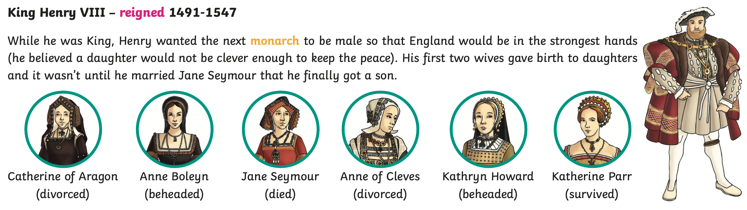 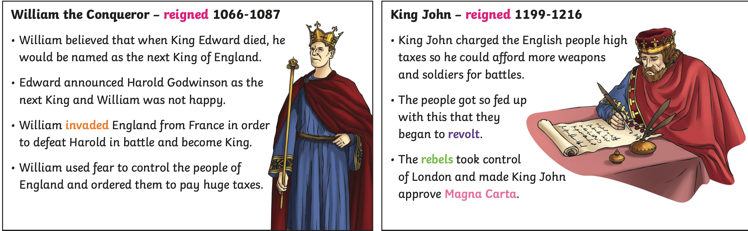 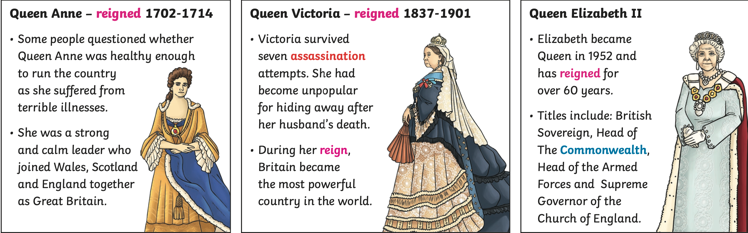 Key Vocabulary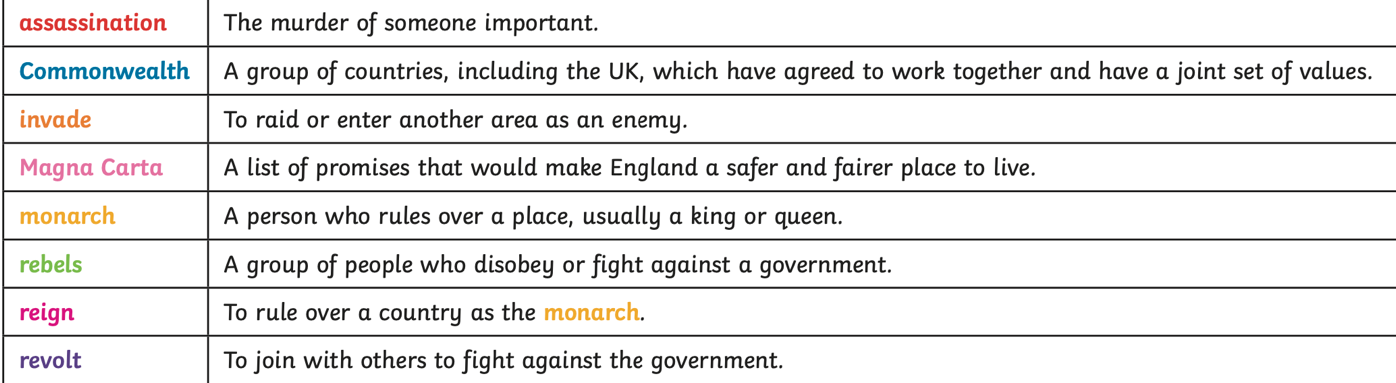 Key Events/ People & Facts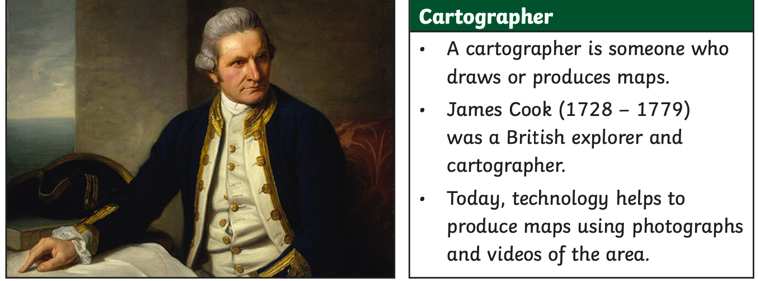 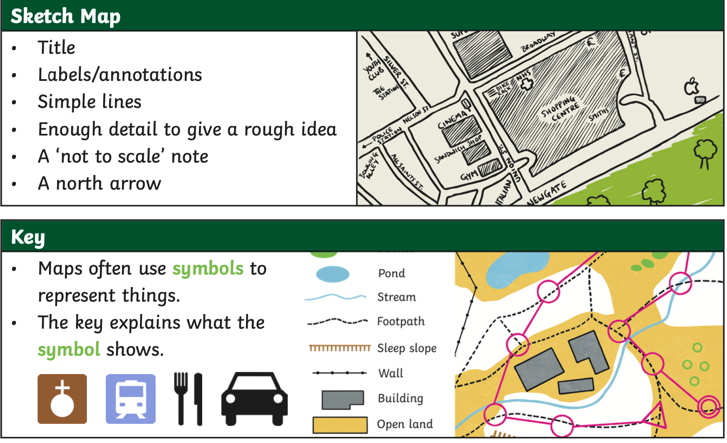 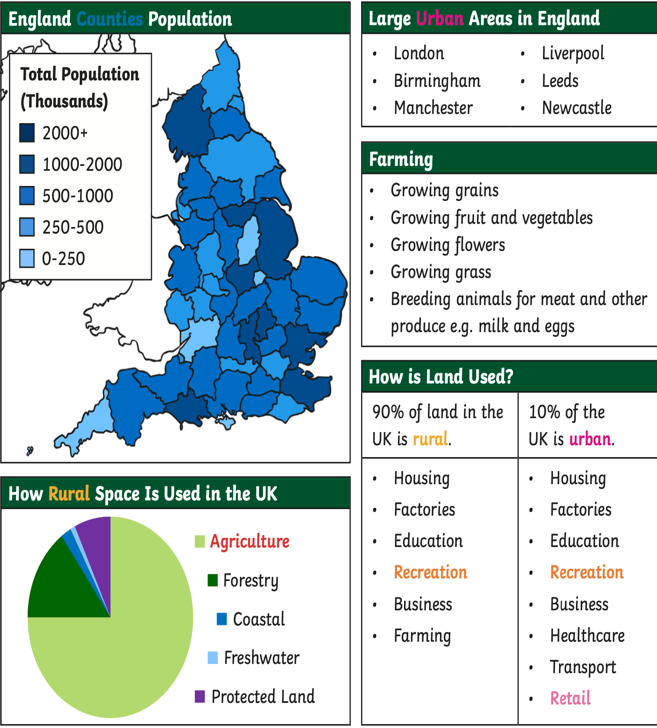 Key Vocabulary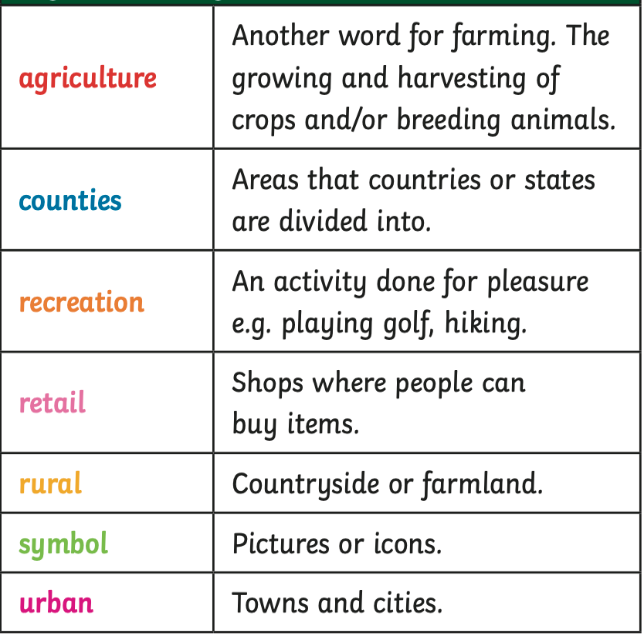 Key Events/ People & Facts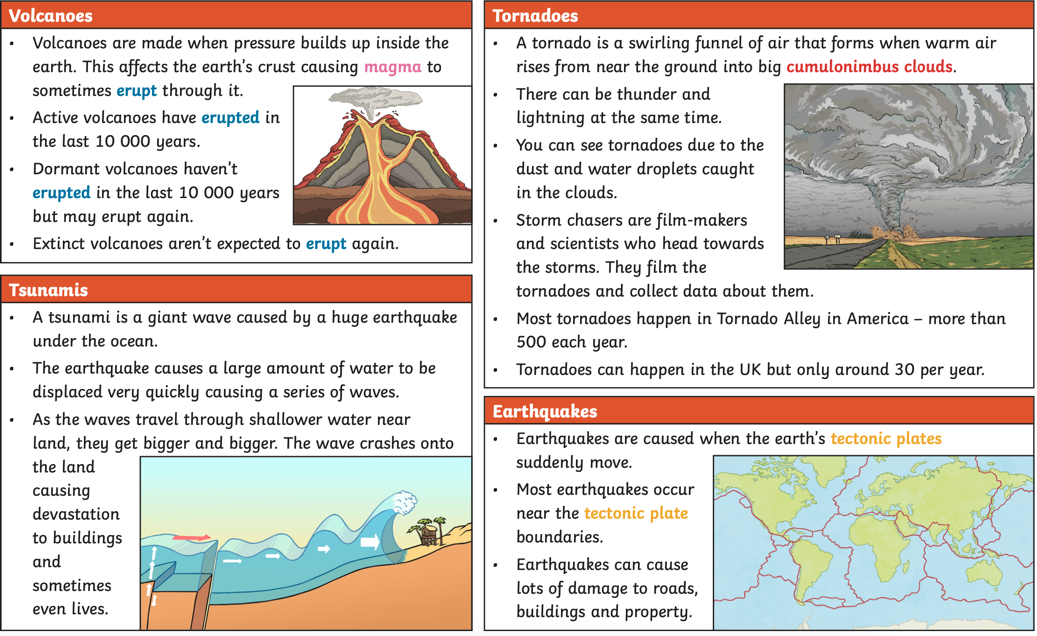 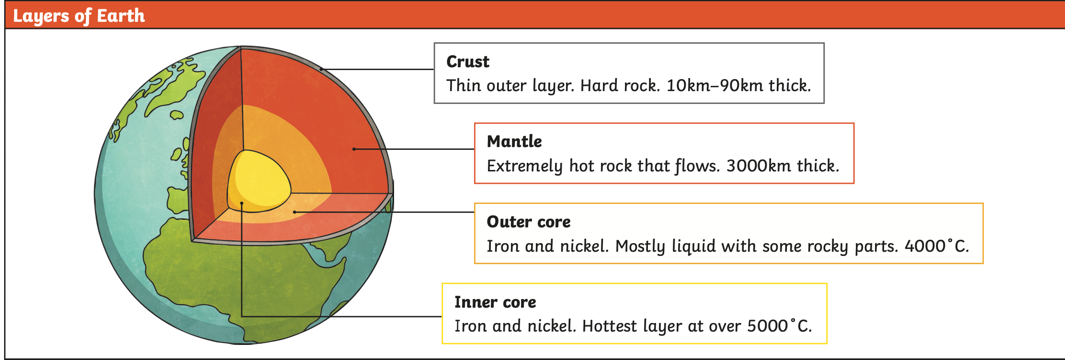 Key Vocabulary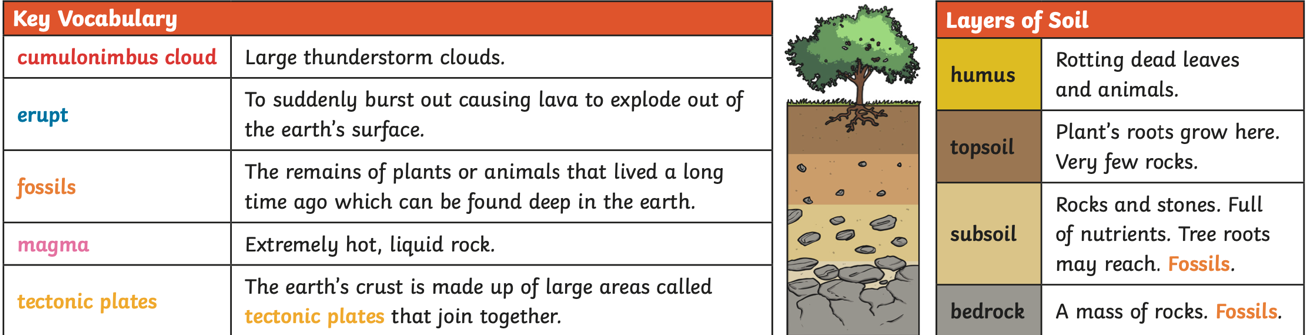 Key Events/ People & Facts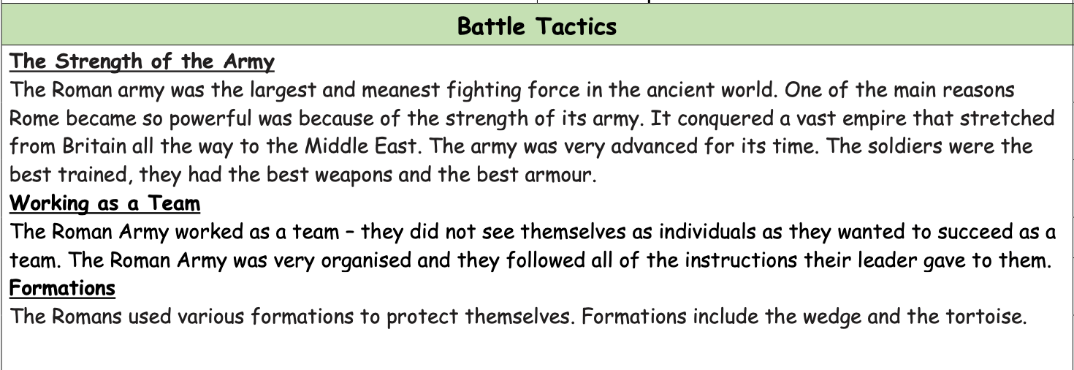 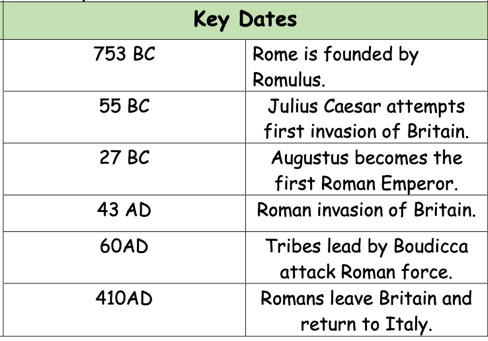 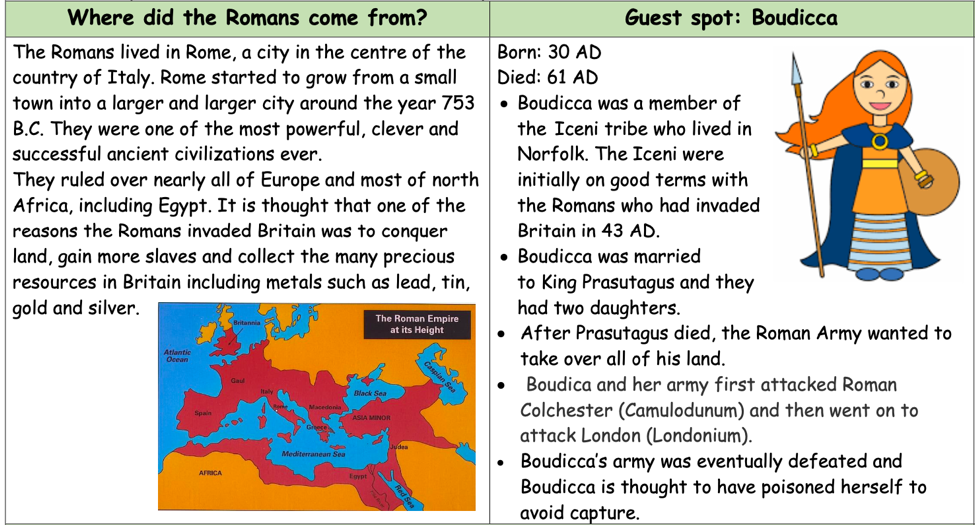 Key Vocabulary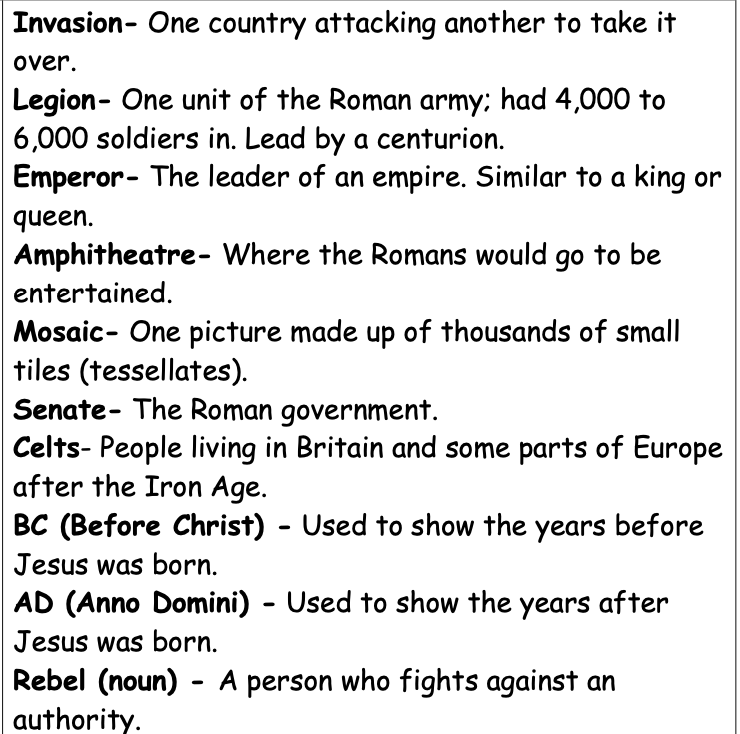 Key Events/ People & Facts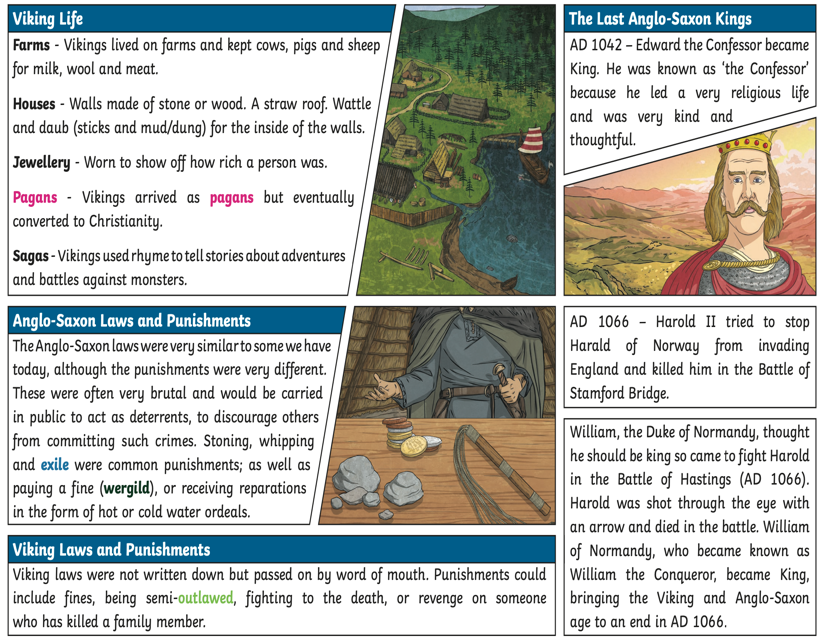 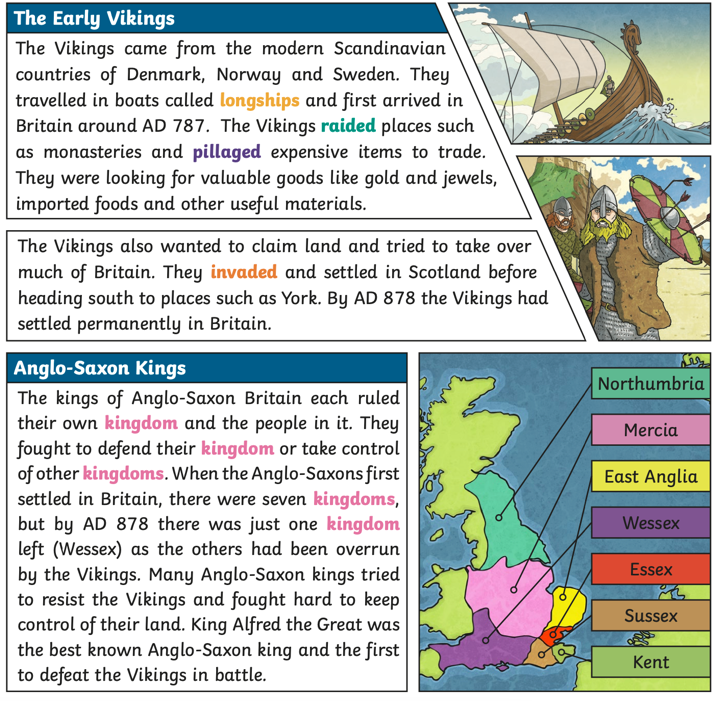 Key Vocabulary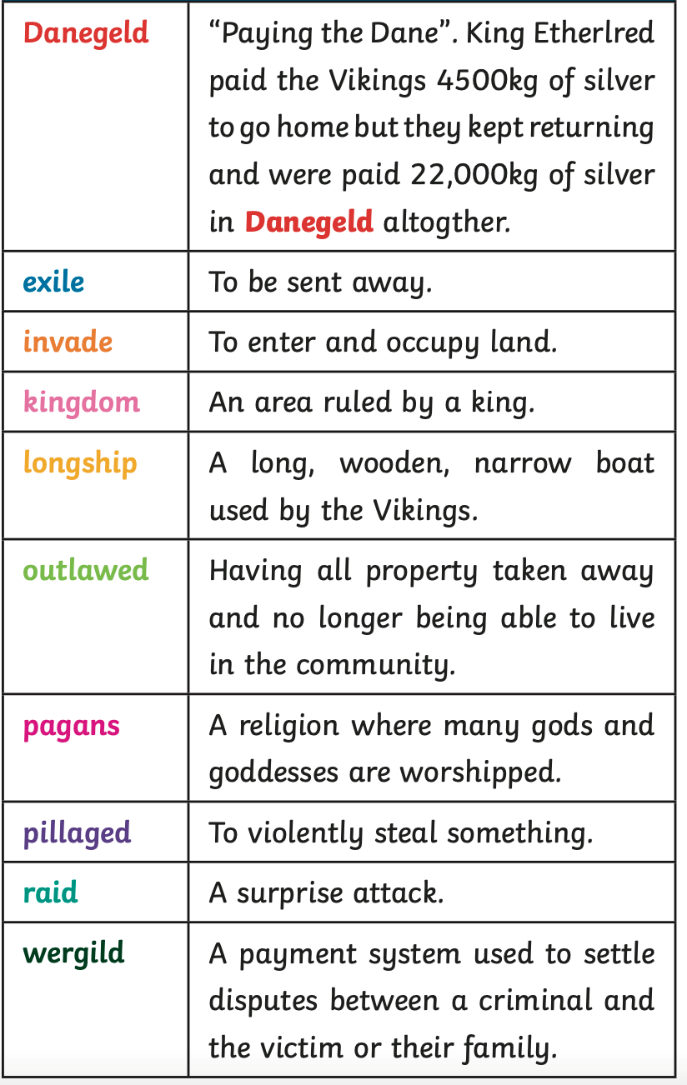 Key Events/ People & Facts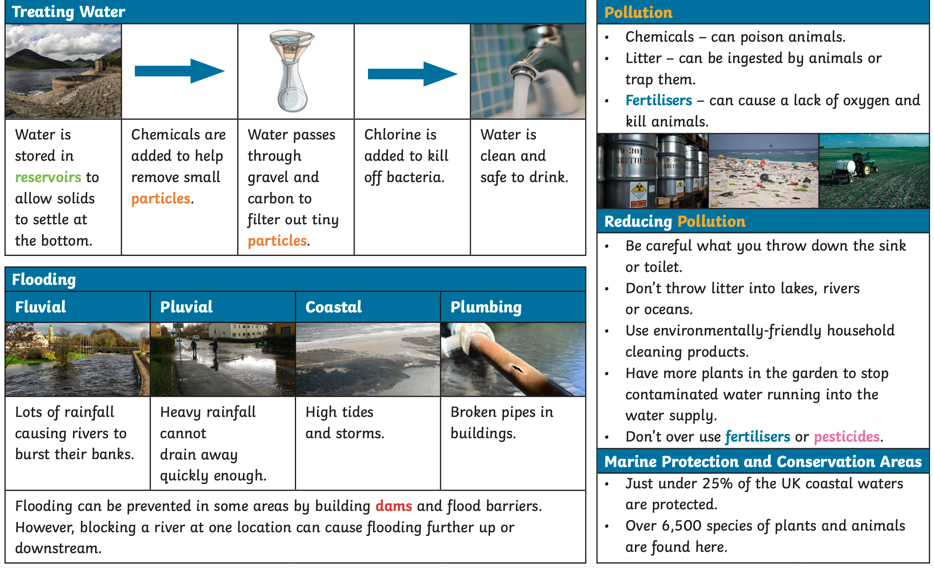 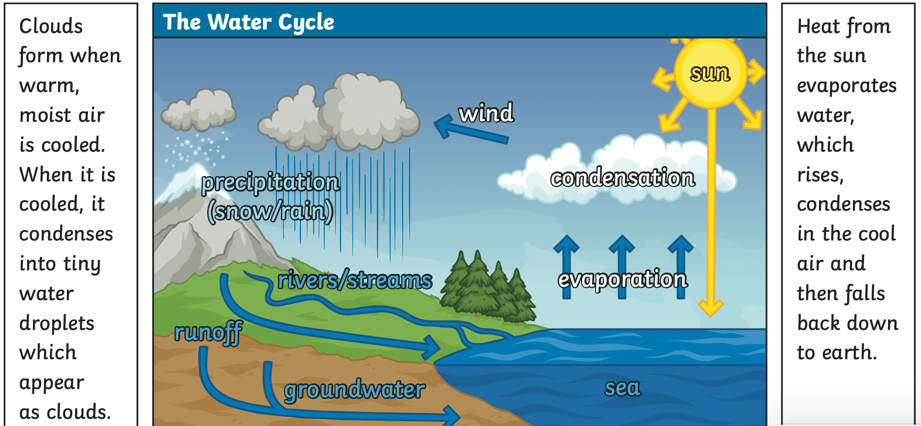 Key Vocabulary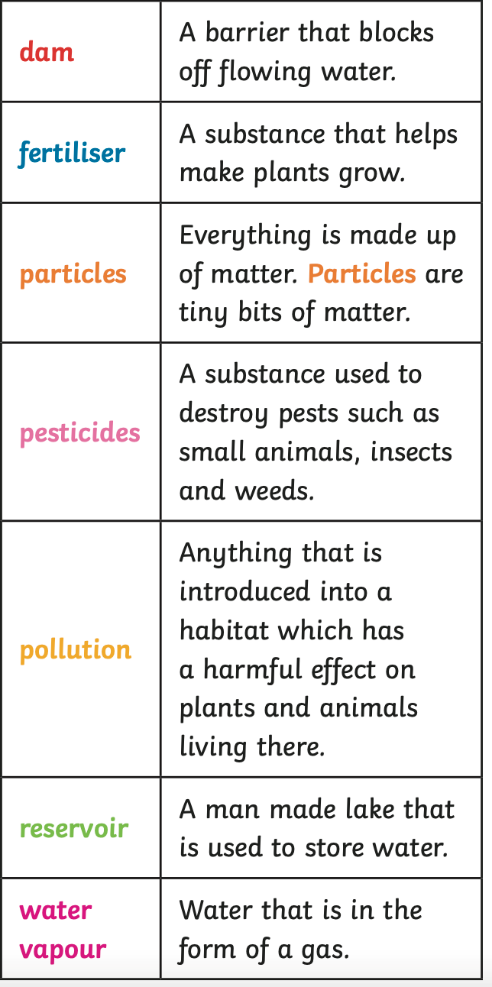 Key Events/ People & Facts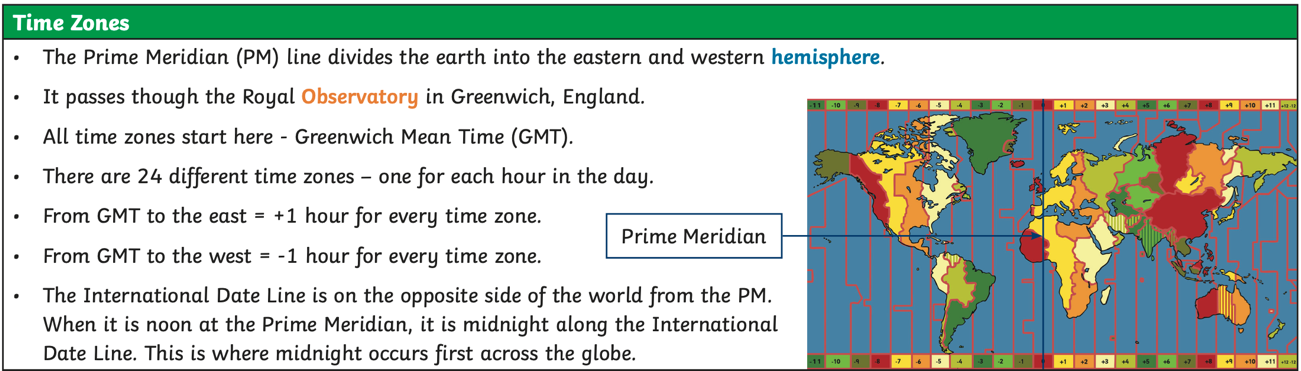 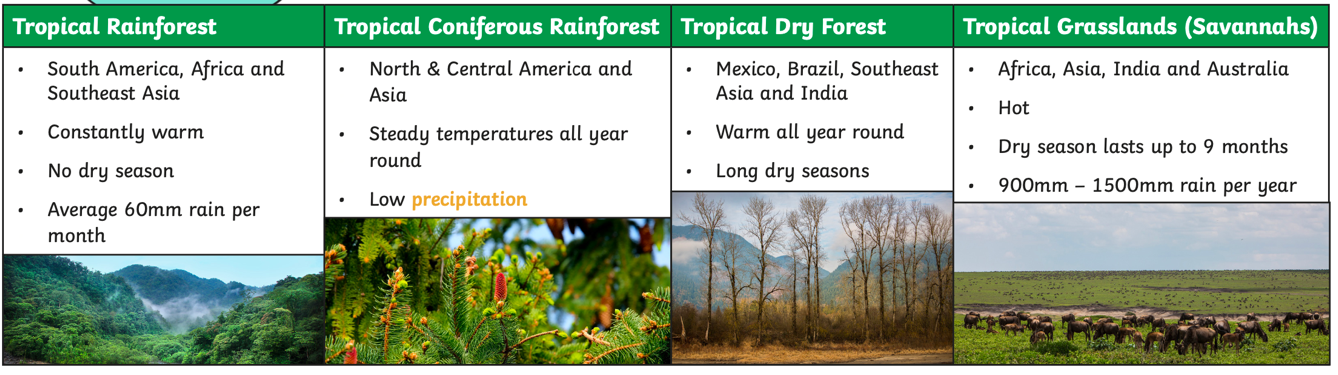 Key Vocabulary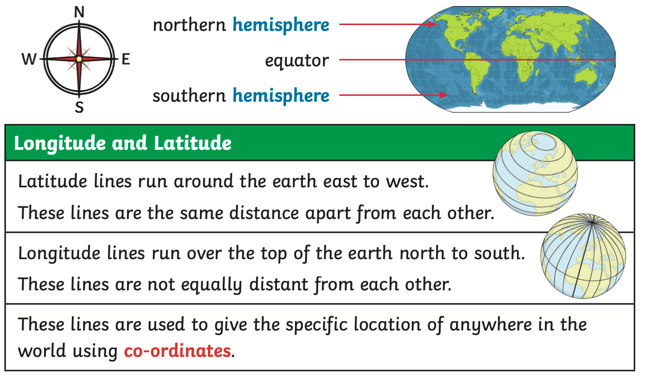 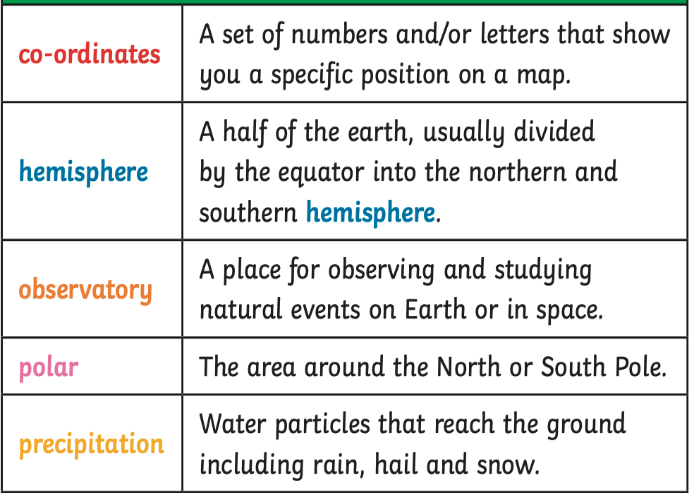 Key Events/ People & Facts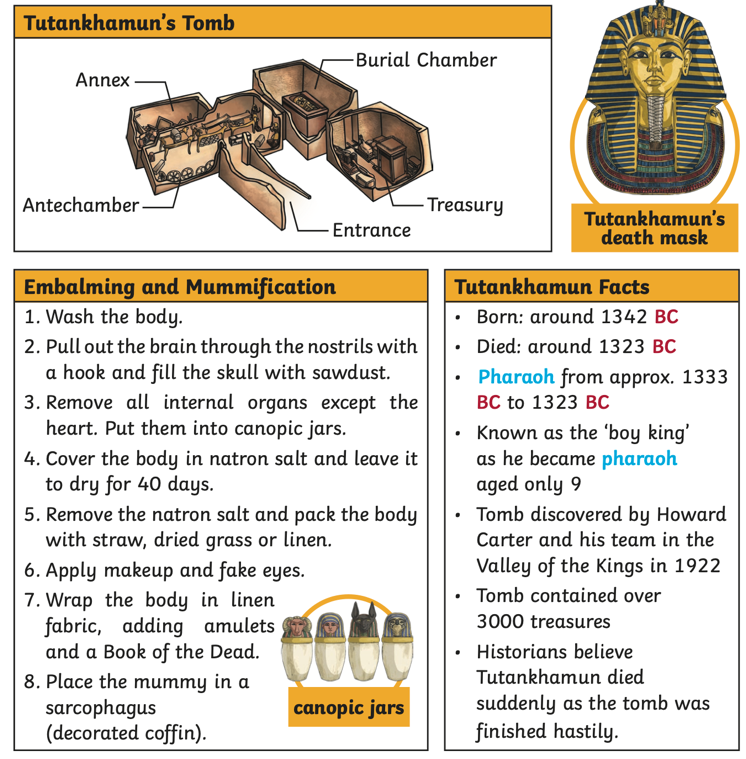 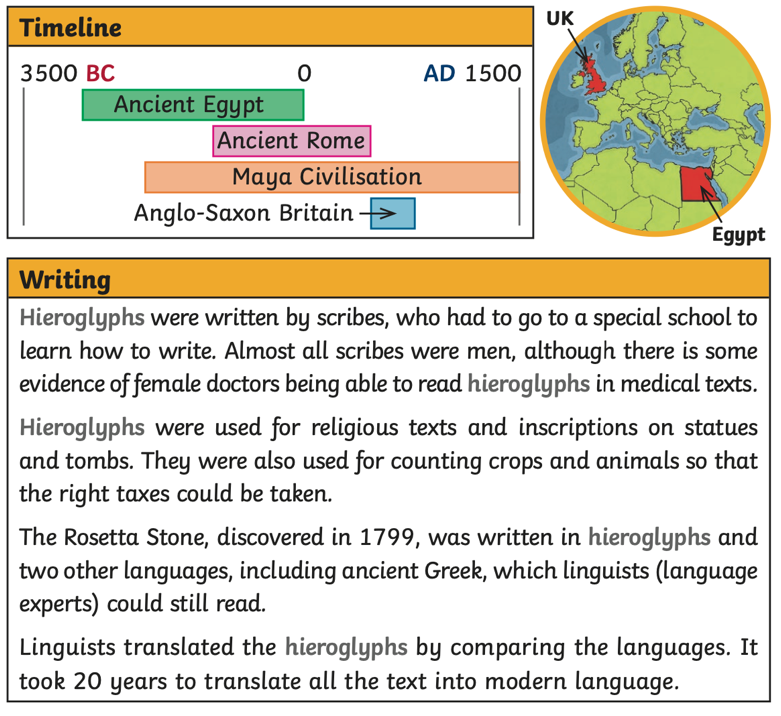 Key Vocabulary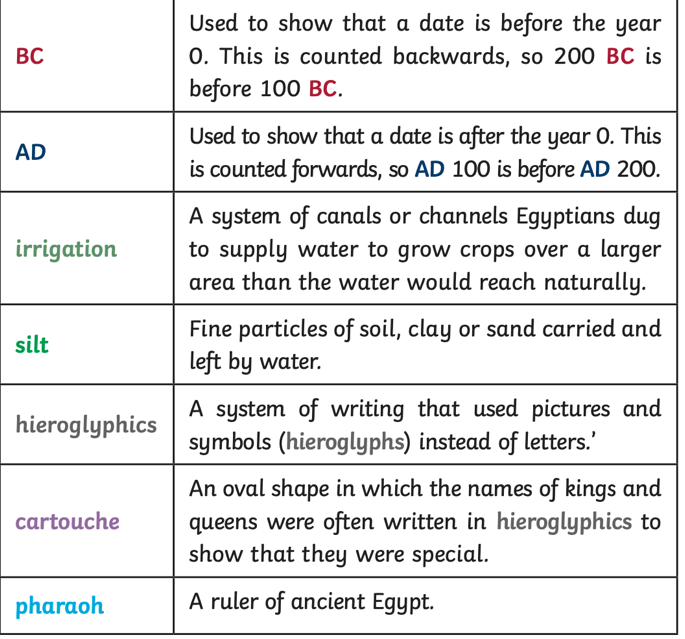 Key Events/ People & Facts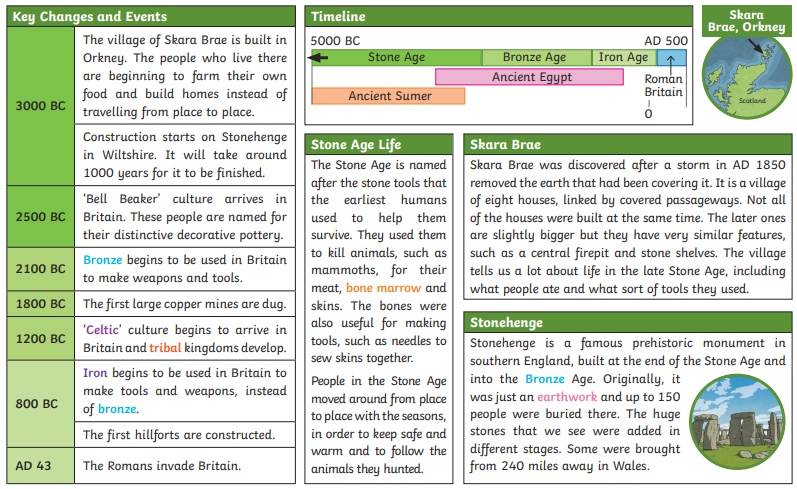 What 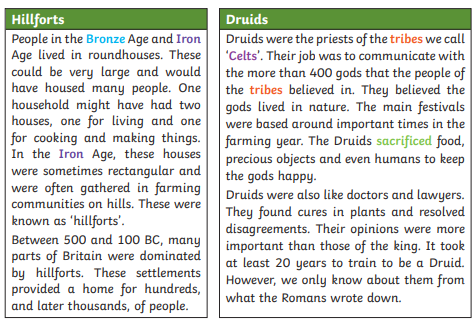 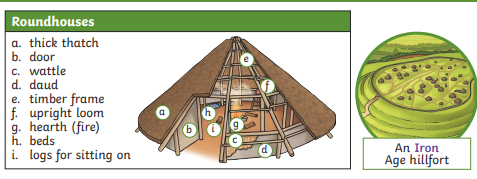 Key Vocabulary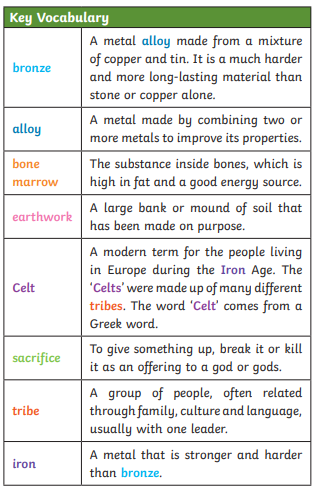 Key Events/ People & Facts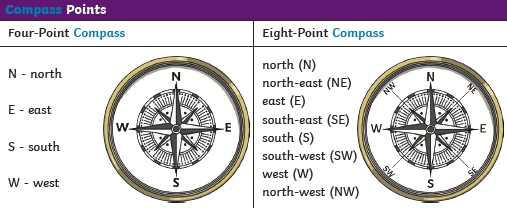 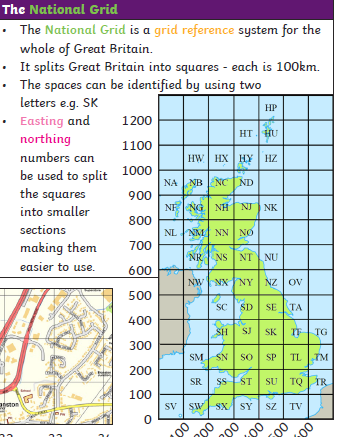 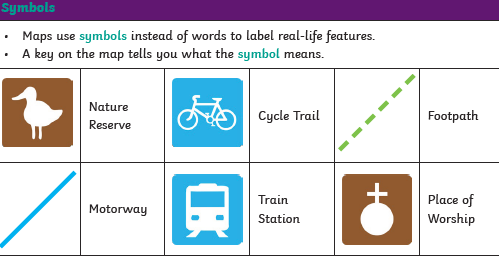 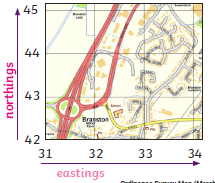 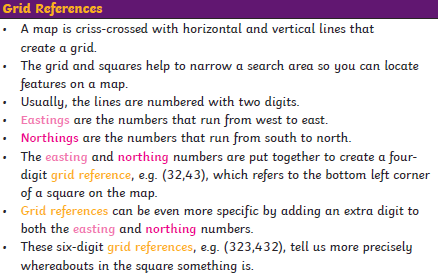 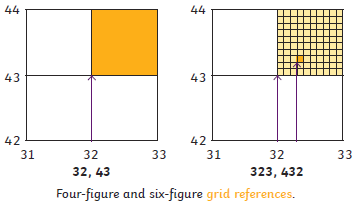 Key Vocabulary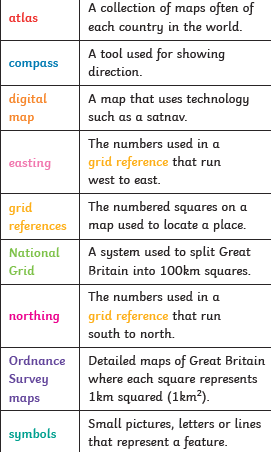 Key Events/ People & Facts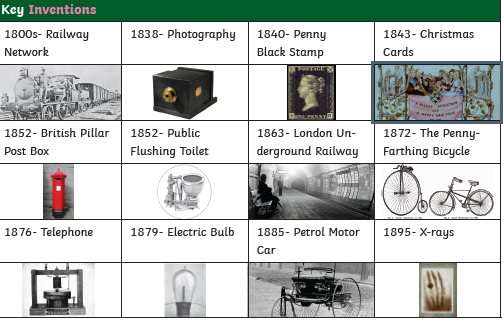 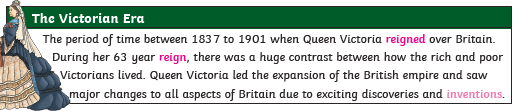 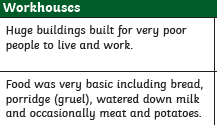 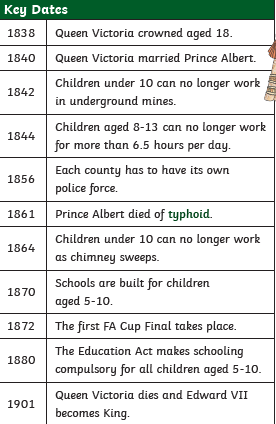 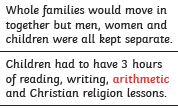 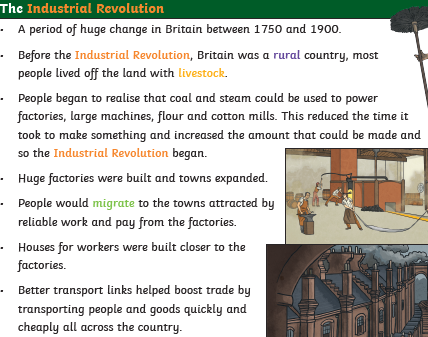 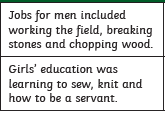 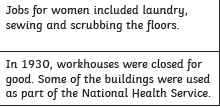 Stoke-on-Trent is known for its pottery trade. Pottery was made from fired clay in places called Bottle kilns. During the Victorian period, childrenWere made to work in these for up to 72 hours a week, which affected their Education and health. Key Vocabulary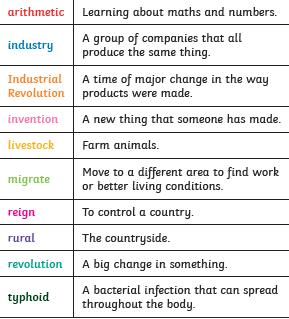 Key Events/ People & Facts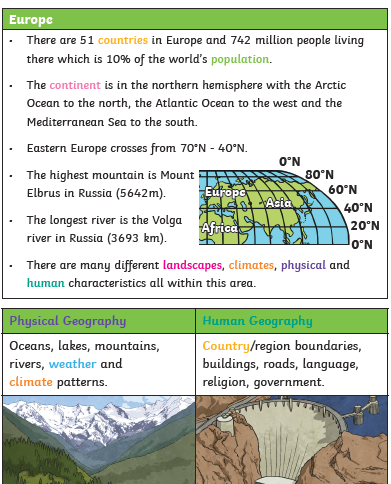 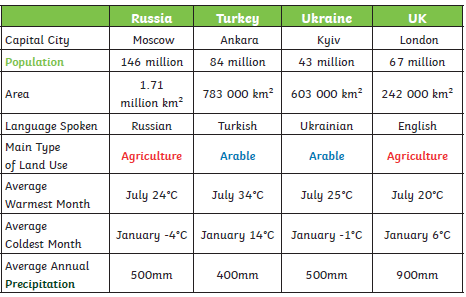 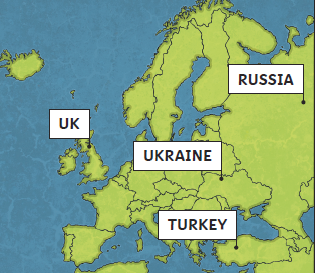 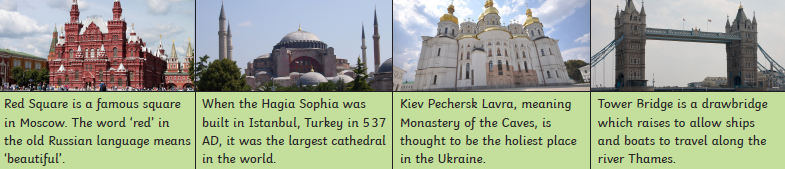 Key Vocabulary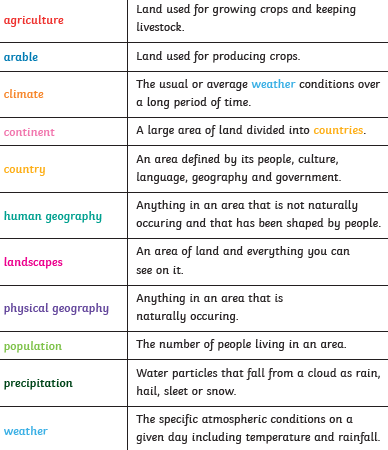 Key Events/ People & FactsJohn Lloyd Stephens – Explored Copan 1839-1841Fredrick Catherwood2000 BCEl MiradorThe Spanish arriving in the 16th century caused theirancient cities to fall to ruinBlood letting Playing Ball games Priests wore masks and costumes Maya Gods: Itzamna, Ix Chel, Maize God, Chac, Kimi, Key VocabularyBelize, Costa Rica, El Salvador, Guatemala Coba, Copan, Tikal, Tulum, Xunantunich, Chichen Itza,UxmalWorship Sacrifice Priest RitualEarth ‘Middleworld’Heavens ‘Upperworld’Xibalba ‘Underworld’Base 10 Base 20 Vigesimal Number SystemEvidence Primary Source LithographyCamera LucidaPalenqueHieroglyphs Syllaborgram Logogram Codex Codices Cacao MaizeKey events/people/facts Key individuals: Adolf Hitler- German politician and leader of the Nazi Party. During his dictatorship from1933-1945, he WW2 initiated by invading Poland on 1st September 1939. Neville Chamberlain- British Conservative politician who served as Prime Minister of the United Kingdom from May 1937 – May 1940. Key events:  1st September 1939 – Hitler’s troops invade Poland10th May 1940- The Battle of France10th July 1940- The Battle of Britain7th September 1940- The Blitz26th May 1940- The Evacuation at Dunkirk (codenamed Operation Dynamo)22nd June 1941- The German invasion of Russia7th December 1941- Japan bombs Pearl harbour in Hawaii17th May 1943- The Dambusters Raid6th June 1944- D-Day the Normandy landings16th December 1944- The Battle of the Bulge8th May 1945- Victory in Europe Day6th-9th August 1945- USA drops atomic bombs on JapanKey VocabularyKey VocabularyevacuationThe action of evacuating a person/place rationingAllow each person to only have a fixed amount of a commodity. munitions factoryThe place where supplies (weapons) are made for war. The BlitzAn intensive and sudden military attack (German bombing of UK in 1940-1941. D-DayThe day (6th June 1944) in the second world war on which Allied forces invaded northern France by means of beach landings in Normandy.anti-SemitismHostility to or prejudice towards Jews. Key Events/ People & Facts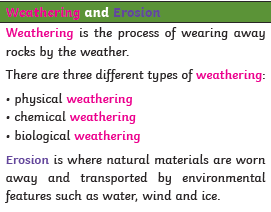 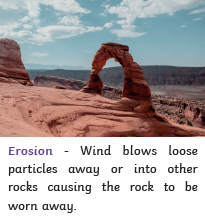 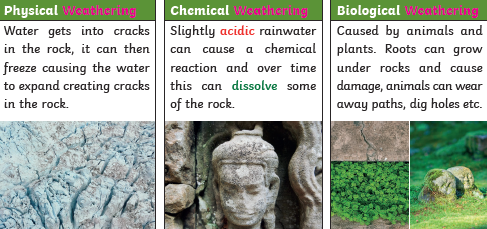 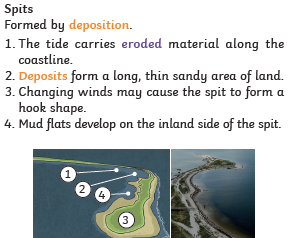 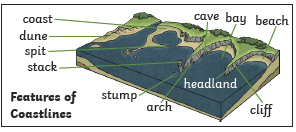 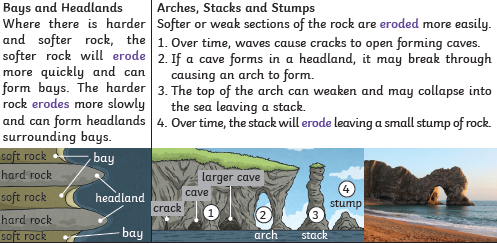 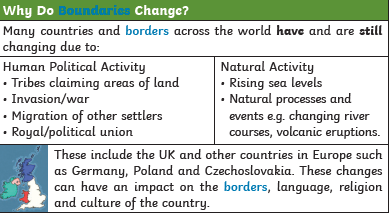 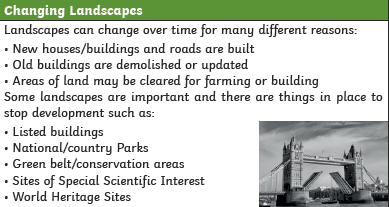 Key Vocabulary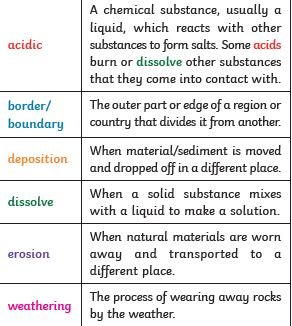 Key VocabularyKey VocabularyEquatoran imaginary line around the middle of a planet NorthernHemispherepart of the planet that is north of the equatorSouthern HemispherePart of the planet that is south of the equatorTropicof Cancerthe most northerly circle of latitude on Earth at which the Sun can be directly overheadTropic of Capricornis the circle of latitude that contains the subsolar point on the December (or southern) solsticeArctic Circleis one of the five major circles of latitude that mark maps of the EarthAntarctic Circleis a parallel of latitude on the Earth at approximately 66.5 degrees south of the equatorPrime/Greenwich Meridianthe north-south line at Greenwich is used as the reference for all other meridians of longitude, which are numbered east or west of ittime zoneThe local time within a time zone is defined by its offset (difference) from Coordinated Universal Time (UTC), the world's time standardKey VocabularyKey VocabularyCountryan area of land that has its own government, army, etcContinentis one of several very large landmassesClimatethe weather conditions prevailing in an area in general or over a long period.Biomea large naturally occurring community of flora and fauna occupying a major habitatLatitude the angular distance of a place north or south of the earth's equatorLongitudethe angular distance of a place east or west of the Greenwich meridianpolarrelating to the North or South Pole.arcticrelating to the regions around the North Pole.temperaterelating to or denoting a region or climate characterized by mild temperatures.tropicshe region of the Earth near to the equator and between the Tropic of Cancer in the northern hemisphere and the Tropic of Capricorn in the southern hemisphereKey Events/ People & Facts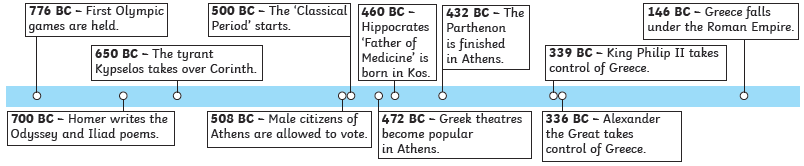 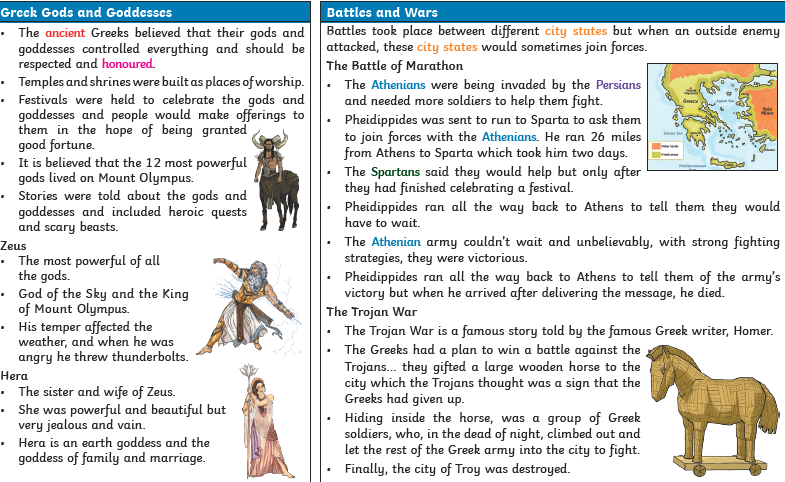 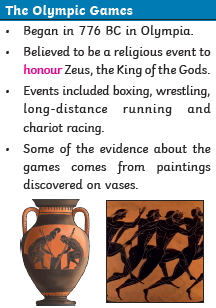 Key VocabularyLocational KnowledgePlace Knowledge Human and Physical Geography Geographical Skills and FieldworkKS1ObjectivesI can name, locate and identify characteristics of the four countries and capital cities of the United Kingdom and its surrounding seas on a map. I can name and locate the seven continents and five oceans on a globe or atlas. I can identify the location of hot and cold areas of the world in relation to the Equator and the North and South Poles.I can name, locate and identify characteristics of the four countries and capital cities of the United Kingdom and its surrounding seas on a range of maps. I know the relative locations of the continents and oceans to the Equator and North and South Poles.  I can ask and answer a good range of relevant geographical questions.I can make observations about, and describe, the local area and its physical and human geography. I can understand geographical similarities and differences through studying the human and physical geography of a small area of the United Kingdom e.g. town and countryside. I can understand geographical similarities and differences through studying the human and physical geography of a small area in a contrasting non-European country e.g. Kenya.I can confidently compare and contrast two capital cities, describing the human and physical geography. I can make observations about, and describe, the local area and its physical and human geography, and suggest how they are connected. I can identify and describe seasonal and daily weather patterns in the United Kingdom with some detail. I can discuss the features of hot and cold countries. I can use basic geographical vocabulary to refer to:Key physical features including: beach, cliff, coast, forest, hill, mountain, sea, ocean, river, soil, valley, vegetation, season and weather.Key human features including:  key human features, including: city, town, village, factory, farm, house, office, port, harbour and shop.I can identify and describe in detail seasonal and daily weather patterns in the United Kingdom, completing careful daily observations. Use a range of key vocabulary for human and physical features consistently and accurately within their written and verbal work. I know that maps give information about the world. I can use world maps, atlases and globes to identify the UK, countries, continents and oceans studied. I can describe a journey on a map using simple compass directions (N, S, E,W). I can use locational and directional language to describe the location of features and routes on a map. I can keep a weekly weather chart based on first-hand observations using picture symbols and present this data. I can draw a simple map (real or imaginary place) and use basic symbols and a key. I can find information on aerial photographs e.g. landmarks, human & physical features of the locality being studied. I can use a range of maps to locate and identify the four countries of the UK, its surrounding seas, continents and oceans. I can keep a weekly weather chart based on first-hand observations using picture symbols and present this data, identifying patterns. I can use aerial photographs to identify a range of human & physical features of a locality and describe using key vocabulary. I can complete maps and drawings with detail for a wide amount of purposes and provide reasons for my choices of symbols and key.  Locational KnowledgePlace Knowledge Human and Physical Geography Geographical Skills and FieldworkLKS2 ObjectivesI can identify and explain land-use patterns in the United Kingdom.I can identify key topographical features (including hills, mountains, coasts and rivers).I can identify key human and physical characteristics within the United Kingdom.I can locate places studied in relation to the Equator, Tropics of Cancer and Capricorn, and relate this to their time zone, climate, seasons and vegetation. I can locate places studies in relation to the Equator, latitude and longitude, and relate this to their time zone, climate, seasons and vegetation. I can explain how land is used for different purposes and recognise broad land-use patterns of the UK. I can identify lines of longitude and latitude and use this to find places on a map. I can understand geographical similarities and differences through the study of human and physical geography for the units taught. I can use appropriate vocabulary to describe the main land uses within urban areas and identify the key characteristics of rural areas. I can describe the water cycle in sequence, using appropriate vocabulary, and name some of the processes associated with rivers and mountains e.g. make a working model of a volcano, label its features and explain what happens when it erupts. I can investigate the main land uses within urban areas and the activities that take place there. I can give examples of the key characteristics of rural areas. I can describe and name the key landscape features of river and mountain environments in the UK. I can describe some of the processes associated with rivers and mountains e.g. make a working model of a volcano, label it with features and describe how and why it erupts. Giving examples of volcanoes around the world.I can explain the water cycle using appropriate geographical language.   I can describe and understand key aspects of physical geography, including: climate zones, biomes and vegetation belts, rivers, mountains, volcanoes and earthquakes, and the water cycle.I can describe and understand key aspects of human geography, including types of settlement and land use.I can compare features of human and physical geography and various landscapes with my own area. I can use key language for human and physical features consistently and accurately within my written and verbal work. I can compare places using the careful and correct terminology to offer reason and explanation, when looking at similarities and differences. I can compare a range of features of human and physical geography and various landscapes with my own area. I can use maps, atlases, globes and digital/computer mapping to locate countries and describe features studied.I can draw a simple sketch map. I can use a key on a map to show how land is used. I can use maps and aerial views to help me talk about an area and a scale bar to calculate some distances, I can present information gathered in fieldwork using simple graphs. I can use the zoom function of a digital map to locate places. I can complete sketch maps and drawing with details for a wide amount of purposes. I can provide reasons for the choices of symbols and key.  I can present information gathered in fieldwork using a range of graphs. I can confidently lead my own fieldwork activity that I choose to investigate.I can pull together a range of mapping images to be able to investigate and answer relevant questions.Locational KnowledgePlace Knowledge Human and Physical Geography Geographical Skills and FieldworkUKS2ObjectivesI can locate capital cities, countries and regions of Europe and North and South America using maps. I can locate Russia on a map or atlas.  I can name and locate counties and cities of the United Kingdom.I can explain how characteristics may have changed over time.I can locate capital cities, countries and regions of Europe and North and South America, and can identify the distinct characteristics of some regions. I can describe, compare and contrast key physical and human characteristics and environmental regions of Europe and North and South America.   I can understand geographical similarities and differences through the study of human and physical geography of a region of the United Kingdom.I know information about a region of Europe or North and South America, its physical environment and climate and economic activity.I understand how a region has changed and how it is different from another region of the UK.I understand the importance of a region of Europe or North and South America, its physical environment and climate and economic activity, and how they are connected. I understand how and why regions have changed and how the regions of the UK are distinctive. I can describe and understand key aspects of human geography, including: trade links, and the distribution of natural resources including energy, food, minerals and water.I can locate and describe several physical environments in the UK e.g. coastal and mountain environments and how they change. Use key language for human and physical features consistently and accurately within their written and verbal work. I can understand and describe in detail a wide range of key aspects of physical and human geography. I can locate and describe a range of contrasting physical environments in the UK e.g. coastal, river, hill and mountain environments and how they change. I can use the eight points of a compass.I can use four figure and six-figure grid references to locate places on a map.I can give maps a key with standard symbols, (including the use of Ordnance Survey maps) to build my knowledge of the United Kingdom and the wider world. I can use digital maps to research factual information about features. I can present information gathered in fieldwork using a range of graphs. I can use fieldwork to observe, measure, record and present the human and physical features in the local area, using a range of methods, including sketch maps, plans and graphs, and digital technologies.I can plan and carry out a fieldwork investigation in an urban area and/or rural area using appropriate techniques. I can use four figure and six-figure grid references with ease to locate places on a map.I can work confidently use maps (including the use of Ordnance Survey maps), atlases, globes and digital mapping to locate countries and features and build my knowledge of the wider world.  I can design, plan and carry out a fieldwork investigation in an urban area and/or rural area using appropriate techniques. I can present information gathered in fieldwork using a range of graphs and other data presentation techniques e.g. plan an investigation to find out how the local area is changing using a range of digital resources. ChronologyEvents, people, changes inthe pastHistorical interpretationHistorical EnquiryOrganisation and CommunicationKS1 ObjectivesI can recount changes in my own lifetime. I can order and sequence some familiar events, objects or people in order of time.I can use words and phrases relating to the passing of time: old, now, then, yesterday. I can identify some similarities and differences between ways of life at different times (Y1 within living memory, Y2 beyond living memory). I can sequence events and objects on an annotated timeline and recount changes within living memory, giving an explanation for my sequence of objects and events. I can understand key features of events. I can identify independently a range of similarities, differences and changes between ways of life in specific time periods.I can demonstrate awareness of the lives of significant individuals in the past who have contributed to national and international achievements. I can describe some changes within living memory (including aspects of national life where appropriate).I can describe significant historical events, people and places locally and nationally and use some to compare aspects of life in different periods.I can sort historical objects/ artefacts from ‘then’ and ‘now’. I can recount episode from stories about the past. I understand why events happened and what happened as a result.I can describe independently and accurately similarities, differences and changes both within and across time periods.  I can distinguish between fact and fiction. I can make simple observations about different people, objects and events. I can relate my own account of an event and understand that others may give a different version.I can compare pictures or photographs of people or events in the past. I can recount some details from the past from pictures and stories. I can recognise some basic reasons why people in the past acted the way they did. I can consider why things may change over time. I can recount in detail people or events from the past. I can use evidence to explain why people acted in the past the way they did. I can find answers to some simple questions about the past from simple sources of information. I can ask and answer relevant basic questions about the past.I can choose parts of stories and other sources to show what I know about the past. I can sort objects/ artefacts from ‘then’ and ‘now.’ I can show understanding of some of the ways in which we find out about the past and identify different ways in which it is represented. I can describe, in detail, what I know about the past.  I can sort objects/ artefacts from ‘then’ and ‘now’ and give reasons for my choices. I can show an awareness of the past, using simple historical terms and phrases relating to the passing of time. I can speak about how I have found out about the past. I can retell simple stories or events from the past. I can talk, draw, make models role play or write about aspects of the past e.g. simple recounts, simple stories, labelled diagrams and write about them.I can plan questions and produce answers to a few historical enquiries using historical terminology e.g. plan and find information required to write a paragraph about which explorer was most successful. I can use a variety of historical terms and phrases relating to the passing of time. ChronologyEvents, people, changes inthe pastHistorical interpretationHistorical EnquiryOrganisation and CommunicationLKS2 ObjectivesI can identify where people and events fit into a chronological framework. I understand where the time studied fits on a timeline. I can use dates and historical terms when ordering events and objects. I understand that the past can be divided into different periods of time. I can use some dates and historical terms when ordering.I can sequence several events or artefacts. I understand timelines can be divided in to BC and AD, using the key words century and decade. I can develop a chronologically secure and accurate knowledge and understanding of British, local and world history. I have a secure knowledge of chronology and can accurately place a range of historical events from around the world on a timeline. I can compare a range of historical periods, identifying differences between them. I can compare periods studied with our life today. I can identify reasons for and results of people’s actions. I can identify features and significant events of the time studied. I can offer a reasonable explanation for some events. I can demonstrate that I understand about the changes between periods of time studied. I can describe some historical changes. I can demonstrate knowledge of aspects of history significant in their locality.I can describe and give reasons for some historical changes.I can offer a secure explanation for some events. I understand how our knowledge of the past is constructed from a range of sources. I can talk about some of the ways the past can be represented – pictures, letters, artefacts etc. I can recognise that our knowledge of the past is constructed from different sources of evidence. I can use sources to address historically valid questions.I can begin to evaluate the usefulness of different sources. I understand that our knowledge of the past is constructed from different sources of evidence.  I can explore and describe some of the ways the past can be represented – pictures, letters, artefacts etc. I can identify and give reasons for the different ways in which the past is represented. I can recognise why some events happen and what happens as a result. I can select and record information relevant to the period of study. I can ask some questions about the time period.I can recognise how sources of evidence are used to make historical claims. I can identify historically significant people and events in different situations.I can use evidence to build up a picture about a past event. I can use a range of sources to find out about a time period. I can ask a range of questions about the time period. I can use a range of evidence to build up a picture about a past event. I can use appropriate historical terms and vocabulary linked to chronology. I can talk, draw or write about aspects of the past including historical events, issues, connections and changes.  I can select and organise relevant historical information to present in different ways.I can begin to evaluate the usefulness of different sources. I can discuss some historical events, connections and changes.I can recall, select and organise historical information. I can talk, draw, drama, role play, write or use the computer to communicate my knowledge. I can begin to evaluate the usefulness of different sources. I can discuss significant aspects of, and connections between, different historical events.I can select and organise relevant historical information to present in a range of ways.I can use relevant and appropriate historical terms and vocabulary linked to chronology.ChronologyEvents, people, changes inthe pastHistorical interpretationHistorical EnquiryOrganisation and CommunicationUKS2 ObjectivesI know and can sequence key events of time studied. I can use relevant terms and period labels. I can use dates and appropriate historical terms to sequence events and periods of time. I can identify where people, places and periods of time fit into a chronological framework. I can describe links and contrasts within and across different periods of time including short term and long term time scales. I have a chronologically secure knowledge and understanding of British, local and world history across the periods I have studied. I can describe links and contrasts within and across different periods of time including short term and long term time scales with relevant examples.I can give reasons for some important historical events. I can use evidence to support arguments. I can examine causes and results of significant events and the impact on people. I can compare an aspect of life with the same aspect in another period. I can demonstrate knowledge of aspects of history significant in their locality.I understand why things happened and what its impact or consequences were.I can give reasons and explain in detail significant historical events. I can use specific historical evidence to support arguments. I can make comparisons between aspects of periods of history and the present day. I understand that the type of information available depends on the period of time studied. I understand how our knowledge of the past is constructed from a range of sources. I can offer some reasons for different versions of events.  I can evaluate sources and make simple inferences. I can consider ways of checking the accuracy of interpretations – fact or fiction and opinion. I can recognise that some event, people and changes are judged as more significant than others. I can evaluate a range of sources, understanding the reliability and make simple inferences.I understand there are different viewpoints and sources and can discuss why these may not be the same. I can begin to identify primary and secondary sources. I can use a range of sources to find out about an aspect of time.I can recognise how our knowledge of the past is constructed from a range of sources.  I can compare sources of information available for the study of different times in the past. I can make use of a variety of sources for independent research.I can confidently use books and the internet for research. I can describe the impact of historical events and changes.  I can begin to understand the reliability of secondary sources.I can apply my skills and knowledge consistently, confidently and fluently. I can present findings and communicate knowledge and understanding in different ways. I can discuss and debate historical issues. I can use appropriate vocabulary when discussing and describing historical events. I can recall, select and organise historical information. I can choose relevant ways of communicating different historical findings. I can talk, draw, drama, role play, write or use the computer to communicate my knowledge.I can acknowledge contrasting evidence and opinions when discussing and debating historical issues. I can choose the most appropriate way of communicating different historical findings. I can select and organise information to produce structured work, making appropriate use of dates and terms. 